КРАСНОДАРСКИЙ КРАЙНОВОКУБАНСКИЙ РАЙОНАДМИНИСТРАЦИЯ МУНИЦИПАЛЬНОГО ОБРАЗОВАНИЯНОВОКУБАНСКИЙ РАЙОНПОСТАНОВЛЕНИЕ21 июня 2022 года                              № 716                               г. НовокубанскОб утверждении Порядка предоставления субсидий гражданам, ведущим личное подсобное хозяйство, крестьянским (фермерским) хозяйствам и индивидуальным предпринимателям, осуществляющим деятельность в области сельскохозяйственного производства, на поддержку сельскохозяйственного производства на территории Новокубанского районаВо исполнение статьи 78 Бюджетного кодекса Российской Федерации и в соответствии с постановлением Правительства Российской Федерации от             18 сентября 2020 года № 1492 «Об общих требованиях к нормативным      правовым актам, муниципальным правовым актам, регулирующим                предоставление субсидий, в том числе грантов в форме субсидий,             юридическим лицам, индивидуальным предпринимателям, а также             физическим лицам – производителям товаров, работ, услуг, и о признании утратившими силу некоторых актов Правительства Российской Федерации и отдельных положений некоторых актов Правительства Российской            Федерации», Федерального закона от 27 ноября 2018 года № 422-ФЗ «О проведение эксперимента по установлению специального налогового   режима «Налог на профессиональный доход», а также в целях реализации Закона Краснодарского края от 05 мая 2019 года № 4024-КЗ «О наделении органов местного самоуправления в Краснодарском крае отдельными                        государственными полномочиями Краснодарского края по поддержке      сельскохозяйственного производства» и постановления главы                      администрации (губернатора) Краснодарского края от 25 июля 2017 года       № 550 «Об утверждении Порядка предоставления местным бюджетам      субвенций из краевого бюджета, на осуществление отдельных                       государственных полномочий по поддержке сельскохозяйственного          производства в Краснодарском крае в части предоставления субсидий       гражданам, ведущим личное подсобное хозяйство, крестьянским              (фермерским) хозяйствам, индивидуальным предпринимателям,               осуществляющим деятельность в области сельскохозяйственного              производства, в рамках реализации мероприятия государственной              программы Краснодарского края «Развитие сельского хозяйства и               регулирование рынков сельскохозяйственной продукции, сырья и                                продовольствия» (далее – постановление главы администрации                   (губернатора) Краснодарского края), п о с т а н о в л я ю:1. Утвердить Порядок предоставления субсидий гражданам, ведущим личное подсобное хозяйство, крестьянским (фермерским) хозяйствам и     индивидуальным предпринимателям, осуществляющим деятельность в      области сельскохозяйственного производства, на поддержку                      сельскохозяйственного производства на территории Новокубанского района (далее – Порядок).2. Признать утратившим силу постановление администрации             муниципального образования Новокубанский район от 22 июня 2021 года № 608 «Об утверждении Порядка предоставления субсидий гражданам,   ведущим личное подсобное хозяйство, крестьянским (фермерским)             хозяйствам и индивидуальным предпринимателям, осуществляющим        деятельность в области сельскохозяйственного производства, на поддержку сельскохозяйственного производства на территории Новокубанского        района».3. Контроль за выполнением настоящего постановления возложить на      заместителя главы муниципального образования Новокубанский район,             начальника управления сельского хозяйства и продовольствия                     администрации муниципального образования Новокубанский район А.Н.Махринова.4. Постановление вступает в силу со дня его официального                 обнародования путем размещения в специально установленных местах для обнародования муниципальных правовых актов администрации                  муниципального образования Новокубанский район.Глава муниципального образованияНовокубанский район                                                                         А.В.ГомодинУТВЕРЖДЕНпостановлением администрации муниципального образованияНовокубанский районот 21 июня 2022 года № 716        ПОРЯДОК предоставления субсидий гражданам, ведущим личное подсобное              хозяйство, крестьянским (фермерским) хозяйствам и индивидуальным предпринимателям, осуществляющим деятельность в области сельскохозяйственного производства, на поддержку                сельскохозяйственного производства на территории Новокубанского района1. Общие положения1.1. Порядок предоставления субсидий гражданам, ведущим личное   подсобное хозяйство, крестьянским (фермерским) хозяйствам и                      индивидуальным предпринимателям, осуществляющим деятельность в области сельскохозяйственного производства, на поддержку сельскохозяйственного производства на территории Новокубанского района (далее – Порядок) разработан во исполнение статьи 78 Бюджетного кодекса Российской Федерации и в соответствии с постановлением Правительства Российской Федерации от 18 сентября 2020 года № 1492 «Об общих требованиях к нормативным правовым актам, муниципальным правовым актам,  регулирующим предоставление субсидий, в том числе грантов в форме         субсидий, юридическим лицам, индивидуальным предпринимателям, а также физическим лицам – производителям товаров, работ, услуг, и о признании      утратившими силу некоторых актов Правительства Российской Федерации и отдельных положений некоторых актов Правительства Российской                Федерации», Федерального закона от 27 ноября 2018 года № 422-ФЗ                «О проведение эксперимента по установлению специального налогового        режима «Налог на профессиональный доход», а также в целях реализации     Закона Краснодарского края от 05 мая 2019 года № 4024-КЗ «О наделении       органов местного самоуправления в Краснодарском крае отдельными              государственными полномочиями Краснодарского края по поддержке            сельскохозяйственного производства» и постановления главы администрации (губернатора) Краснодарского края от 25 июля 2017 года № 550                       «Об утверждении Порядка предоставления местным бюджетам субвенций из краевого бюджета, на осуществление отдельных государственных полномочий по поддержке сельскохозяйственного производства в Краснодарском крае в части предоставления субсидий гражданам, ведущим личное подсобное          хозяйство, крестьянским (фермерским) хозяйствам, индивидуальным          предпринимателям, осуществляющим деятельность в области                        сельскохозяйственного производства, в рамках реализации мероприятия         государственной программы Краснодарского края «Развитие сельского          хозяйства и регулирование рынков сельскохозяйственной продукции, сырья и продовольствия» (далее – постановление главы администрации (губернатора) Краснодарского края), в целях определения сроков и последовательности    действий, необходимых для осуществления отдельных государственных      полномочий Краснодарского края по поддержке сельскохозяйственного        производства.1.2. Настоящий Порядок определяет условия и механизм предоставления субсидий гражданам, ведущим личное подсобное хозяйство, крестьянским (фермерским) хозяйствам, индивидуальным предпринимателям,                    осуществляющим деятельность в области сельскохозяйственного производства, в целях возмещение части затрат на развитие сельскохозяйственного производства в рамках государственной программы Краснодарского края «Развитие сельского хозяйства и регулирование рынков сельскохозяйственной продукции, сырья и продовольствия», утвержденной постановлением главы администрации (губернатора) Краснодарского края от 05 октября 2015 года № 944, за счет средств краевого бюджета, передаваемых муниципальным образованиям Краснодарского края в порядке межбюджетных отношений (далее – субсидии).1.3. Целью предоставления субсидий является возмещение части затрат на:1) поддержку производства реализуемой продукции животноводства;2) приобретение племенных сельскохозяйственных животных, а также   товарных сельскохозяйственных животных (коров, нетелей, овцематок,         ремонтных телок, ярочек, козочек), предназначенных для воспроизводства;3) строительство теплиц для выращивания овощей защищенного грунта;4) оплату услуг по искусственному осеменению сельскохозяйственных животных (крупного рогатого скота, овец и коз);5) приобретение систем капельного орошения для ведения овощеводства (кроме ЛПХ);6) приобретение молодняка кроликов, гусей, индеек;7) приобретение технологического оборудования для животноводства и птицеводства (кроме ЛПХ);8) возмещения части затрат по наращиванию поголовья коров (кроме ЛПХ).1.4. Заявители вправе обращаться за возмещением части затрат,               понесенных ими в четвертом квартале отчетного финансового года и (или) в текущем финансовом году, на цель предоставления субсидии, указанную в пункте 1.3 раздела 1 «Общие положения» настоящего Порядка.Возмещение части затрат осуществляется согласно постановления главы администрации (губернатора) Краснодарского края от 25 июля 2017 года № 550 «Об утверждении Порядка предоставления местным бюджетам субвенций из краевого бюджета, на осуществление отдельных государственных полномочий по поддержке сельскохозяйственного производства в Краснодарском крае в части предоставления субсидий гражданам, ведущим личное подсобное хозяйство, крестьянским (фермерским) хозяйствам, индивидуальным предпринимателям, осуществляющим деятельность в области сельскохозяйственного производства, в рамках реализации мероприятия государственной программы Краснодарского края «Развитие сельского хозяйства и регулирование рынков сельскохозяйственной продукции, сырья и продовольствия» (далее – постановление главы администрации (губернатора) Краснодарского края).Субсидии на цели, указанные в подпунктах 6 и 7 пункта 1.3 к настоящему Порядку, расходуются при условии, что в приоритетном порядке оказывается поддержка указанной категории получателей, обеспечивающих перевод        свиноводческих хозяйств, имеющих низкий уровень биологической защиты, на альтернативные свиноводству виды деятельности.1.5. Функции главного распорядителя бюджетных средств, которому в соответствии с бюджетным законодательством Российской Федерации           доведены в установленном порядке лимиты бюджетных обязательств на      предоставление субсидий на соответствующий финансовый год и плановый   период, осуществляет администрация муниципального образования               Новокубанский район (далее – орган местного самоуправления).1.6. Понятия, используемые в целях настоящего Порядка:1) заявители – граждане, проживающие на территории Краснодарского края и ведущие личное подсобное хозяйство в соответствии с действующим  законодательством (далее - ЛПХ);крестьянские (фермерские) хозяйства, зарегистрированные и               осуществляющие деятельность в области производства сельскохозяйственной продукции на территории Краснодарского края (далее - КФХ);индивидуальные предприниматели, являющиеся сельскохозяйственными товаропроизводителями, отвечающие требованиям Федерального закона от 29 декабря 2006 года № 264-ФЗ «О развитии сельского хозяйства»;индивидуальные предприниматели, зарегистрированные и                   осуществляющие свою деятельность менее одного года и имеющие                 соответствующий вид деятельности в соответствии с Общероссийским        классификатором по видам экономической деятельности (ОКПД2) ОК 034-2014 (КПЕС 2008) - Раздел А «Продукция сельского, лесного и рыбного хозяйства», обратившиеся в управление сельского хозяйства и продовольствия                 администрации муниципального образования Новокубанский район (далее – заявители) с заявлением о предоставлении субсидий.От имени заявителей могут выступать их представители. Полномочия представителей подтверждаются доверенностью, оформленной в                     установленном порядке;2) получатели субсидии – заявители, прошедшие отбор и заключившие соглашение о предоставлении субсидии с администрацией муниципального  образования Новокубанский район в соответствии с типовой формой,             утвержденной приказом министерства финансов Краснодарского края (далее – Соглашение).1.7. Предоставление заявителями документов на получение субсидий   осуществляется в управление сельского хозяйства и продовольствия              администрации муниципального образования Новокубанский район (далее – уполномоченный орган).Гражданами, ведущими личное подсобное хозяйство, предоставление     документов осуществляется в уполномоченный орган по месту нахождения  земельного участка, предоставленного и используемого гражданином для      ведения личного подсобного хозяйства, на основании документов,                подтверждающих понесенные затраты и (или) реализацию произведенной    продукции.Крестьянскими (фермерскими) хозяйствами и индивидуальными          предпринимателями предоставление документов осуществляется в              уполномоченный орган по месту ведения их хозяйственной деятельности.1.8. Информация, содержащая сведения о субсидиях, подлежит            размещению на едином портале бюджетной системы Российской Федерации в информационно-телекоммуникационной сети «Интернет» (далее – единый  портал) при формировании проекта закона о бюджете (проекта закона о       внесении изменений в закон о бюджете) в разделе «Бюджет».2. Порядок проведения отбора получателей субсидии для предоставления субсидии2.1. Получатели субсидий определяются по результатам отбора            заявителей, подавших предложения (заявки) на участие в отборе на               предоставление субсидии (далее также – заявка) исходя из критериев отбора, указанных в пункте 2.8 раздела 2 «Порядок проведения отбора получателей субсидий для предоставления субсидий» настоящего Порядка и очередности поступления заявок.2.2. Предоставление субсидии осуществляется в соответствии с объемами финансирования, предусмотренными в сводной бюджетной росписи краевого бюджета на текущий финансовый год, в соответствии с постановлением главы администрации (губернатора) Краснодарского края от 05 октября 2015 года № 944 «Об утверждении государственной программы Краснодарского края «Развитие сельского хозяйства и регулирование рынков сельскохозяйственной продукции, сырья и продовольствия», в пределах лимитов бюджетных обязательств и бюджетных ассигнований, доведенных до органа местного самоуправления на эти цели на текущий финансовый год.2.3. Не менее чем за три рабочих дня до начала отбора орган местного  самоуправления обеспечивает размещение на едином портале, а также на своем официальном сайте органа местного самоуправления в информационно-телекоммуникационной сети «Интернет» объявления о проведении отбора с указанием:сроков проведения отбора (даты и времени начала (окончания) подачи (приема) предложений (заявок) участников отбора), а также информации о  возможности проведения нескольких этапов отбора с указанием сроков        (порядка) их проведения;наименования, места нахождения, почтового адреса, адреса электронной почты уполномоченного органа, в соответствии с пунктом 2.5 раздела 2      «Порядок проведения отбора получателей субсидий для предоставления      субсидий» настоящего Порядка;результатов предоставления субсидии в соответствии с пунктом 3.6    раздела 3 «Условия и порядок предоставления субсидий» настоящего Порядка;доменного имени, и (или) сетевого адреса, и (или) указателей страниц сайта органа местного самоуправления в информационно-телекоммуникационной сети «Интернет», на котором обеспечивается           проведение отбора;требований к заявителям в соответствии с пунктом 2.6 раздела 2         «Порядок проведения отбора получателей субсидий для предоставления       субсидий» настоящего Порядка и перечня документов, представляемых для подтверждения их соответствия указанным требованиям, в соответствии с пунктом 2.7 раздела 2 «Порядок проведения отбора получателей субсидий для предоставления субсидий» настоящего Порядка;порядка подачи предложений (заявок) заявителями и требований,      предъявляемых к форме и содержанию предложений (заявок), в соответствии с пунктом 2.7 раздела 2 «Порядок проведения отбора получателей субсидий для предоставления субсидий» настоящего Порядка;порядка отзыва предложений (заявок) участников отбора, порядка       возврата предложений (заявок) участников отбора, определяющего в том числе основания для возврата предложений (заявок) участников отбора, в                 соответствии с пунктом 2.11 раздела 2 «Порядок проведения отбора               получателей субсидий для предоставления субсидий» настоящего Порядка;порядка рассмотрения предложений (заявок) в соответствии с пунктом 2.14 раздела 2 «Порядок проведения отбора получателей субсидий для         предоставления субсидий» настоящего Порядка;срока размещения на едином портале, а также на официальном сайте    органа местного самоуправления в информационно-телекоммуникационной  сети «Интернет» информации о результатах рассмотрения предложений      (заявок) в соответствии с настоящим Порядком;порядка предоставления заявителям разъяснений положений объявления о проведении отбора, даты начала и окончания срока такого предоставления, в соответствии с пунктом 2.17 раздела 2 «Порядок проведения отбора                получателей субсидий для предоставления субсидий» настоящего Порядка;срока, в течение которого заявитель должен подписать Cоглашение в   соответствии с подпунктом 3.3.1 пункта 3.3 раздела 3 «Условия и порядок   предоставления субсидий» настоящего Порядка;условий признания заявителя уклонившимся от заключения соглашения в соответствии с пунктом 3.7 раздела 3 «Условия и порядок предоставления    субсидий» настоящего Порядка.2.4. срок окончания приема предложений (заявок) участников отбора получателей субсидии для предоставления субсидий (далее - отбор) может быть сокращен до 10 календарных дней, следующих за днем размещения на едином портале бюджетной системы Российской Федерации в информационно-телекоммуникационной сети «Интернет» (в случае проведения отбора в государственной интегрированной информационной системе управления общественными финансами «Электронный бюджет») или на ином сайте, на котором обеспечивается проведение отбора, объявления о проведении отбора. Отборы объявляются уполномоченным органом по мере необходимости в течение текущего финансового года, но не позднее 25 декабря.2.5. Отбор проводится уполномоченным органом по адресу:352240, Краснодарский край, Новокубанский район, город Новокубанск, улица Первомайская, дом 124.Адрес электронной почты уполномоченного органа: ush_novokub@mail.ru.Адрес официального сайта органа местного самоуправления: http://novokubanskiy.ru.2.6. Требования, предъявляемые к заявителям:1) заявители должны являться сельскохозяйственными                            товаропроизводителями (признаваемые таковыми в соответствии с                Федеральным законом от 29 декабря 2006 года № 264-ФЗ «О развитии         сельского хозяйства»);2) отсутствие просроченной задолженности по заработной плате на     первое число месяца, в котором подана заявка (кроме – ЛПХ);3) у участника отбора может быть неисполненная обязанность по уплате налогов, сборов, страховых взносов, пеней, штрафов, процентов, подлежащих уплате в соответствии с законодательством Российской Федерации о налогах и сборах, не превышающая 300 тыс. рублей на дату подачи заявки (кроме – ЛПХ);4) отсутствие задолженности по арендной плате за землю и имущество, находящиеся в государственной собственности Краснодарского края, на первое число месяца, в котором подана заявка;5) реализация продукции растениеводства (за исключением семенного и посадочного материала сельскохозяйственных культур) на территории          Российской Федерации в году, предшествующем получению субсидии, по     направлениям, обеспечивающим развитие растениеводства (кроме – ЛПХ);6) заявитель не должен являться иностранным юридическим лицом, а также российским юридическим лицом, в уставном (складочном) капитале    которого доля участия иностранных юридических лиц, местом регистрации   которых является государство или территория, включенные в утверждаемый Министерством финансов Российской Федерации перечень государств и       территорий, предоставляющих льготный налоговый режим налогообложения и (или) не предусматривающих раскрытия и предоставления информации при проведении финансовых операций (офшорные зоны) в отношении таких      юридических лиц, в совокупности превышает 50%, на первое число месяца, в котором подана заявка;7) заявитель не должен получать средства из краевого бюджета на         основании иных нормативных правовых актов Краснодарского края на цель, указанную в пункте 1.3 раздела 1 «Общие положения», и за период, указанный в пункте 1.4 раздела 1 «Общие положения» настоящего Порядка, на первое число месяца, в котором подана заявка;8) осуществление производственной деятельности на территории       Краснодарского края на первое число месяца, в котором подана заявка (кроме – ЛПХ);9) отсутствие просроченной (неурегулированной) задолженности по     денежным обязательствам перед Краснодарским краем, органам местного     самоуправления из бюджета которого планируется предоставление субсидий, на первое число месяца, в котором подана заявка;10) заявитель не является подвергнутым административному наказанию за нарушение норм миграционного законодательства Российской Федерации на первое число месяца, в котором подана заявка (кроме – ЛПХ);11) заявители должны иметь государственную регистрацию в                 Федеральной налоговой службе России (далее – ФНС России) (кроме – ЛПХ);12) заявитель не должен использовать труд иностранных работников, за исключением случаев:использования субъектами агропромышленного комплекса                 Краснодарского края труда иностранных работников в отраслях садоводства и виноградарства на сезонных работах;использования субъектами агропромышленного комплекса                 Краснодарского края труда граждан Украины, признанных беженцами, а также граждан Украины и лиц без гражданства, постоянно проживающих на          территории Украины, прибывших на территорию Российской Федерации в    экстренном массовом порядке, которые направлены на работу                         исполнительными органами государственной власти Краснодарского края и центрами занятости населения в муниципальных образованиях Краснодарского края;привлечения субъектами агропромышленного комплекса Краснодарского края иностранных работников в качестве высококвалифицированных специалистов в соответствии с Федеральным законом от 25 июля 2002 года № 115-ФЗ «О правовом положении иностранных граждан в Российской Федерации»;использования субъектами малого предпринимательства труда граждан Республики Беларусь;13) ведение личного подсобного хозяйства без использования труда      наемных работников;14) соблюдение предельных максимальных размеров земельных участков, предназначенных для ведения личного подсобного хозяйства.Заявитель вправе предоставлять сведения, указанные в подпунктах 3 и 4 настоящего пункта, и иные документы по собственной инициативе.2.7. Для подтверждения соответствия требованиям, указанным в пункте 2.6 раздела 2 «Порядок проведения отбора получателей субсидий для            предоставления субсидий» настоящего Порядка, заявителями в срок             проведения отбора, представляются в уполномоченный орган нарочно или    путем использования услуг почтовой связи прошитые, пронумерованные (за исключением одного экземпляра согласия субъекта персональных данных на обработку и передачу оператором персональных данных третьим лицам (далее – согласие на обработку персональных данных), скрепленные печатью (при ее наличии) и подписью руководителя заявителя либо иными уполномоченными в установленном порядке лицами или индивидуальными предпринимателями следующие документы:1) крестьянскими (фермерскими) хозяйствами, индивидуальными      предпринимателями, ведущими деятельность в области сельскохозяйственного производства, представляются:заявка, согласно приложению № 1 к настоящему Порядку, содержащая:согласие на автоматизированную, а также без использования средств     автоматизации обработку персональных данных в соответствии с Федеральным законом Российской Федерации от 27 июля 2006 года № 152-ФЗ                       «О персональных данных» и иным законодательством Российской Федерации и Краснодарского края;заявители, являющиеся индивидуальными предпринимателями,            дополнительно представляют согласие на обработку персональных данных (приложение № 1 к заявке на участие в отборе на предоставление субсидии);согласие на публикацию (размещение) на едином портале и на             официальном сайте администрации муниципального образования                   Новокубанский район в информационно-телекоммуникационной сети          «Интернет» информации о заявителе и о подаваемом заявителем предложении (заявке), иной информации о заявителе, связанной с соответствующим отбором;подтверждение о том, что:заявитель не получал средства из краевого бюджета в соответствии с иными нормативными правовыми актами Краснодарского края на цели         предоставления субсидий на первое число месяца, в котором подана заявка;заявитель не является иностранным юридическим лицом, а также         российским юридическим лицом, в уставном (складочном) капитале которого доля участия иностранных юридических лиц, местом регистрации которых    является государство или территория, включенные в утвержденный              Министерством финансов Российской Федерации перечень государств и      территорий, предоставляющих льготный налоговый режим налогообложения и (или) не предусматривающих раскрытия и предоставления информации при проведении финансовых операций (офшорные зоны), в совокупности           превышает 50%, на первое число месяца, в котором подана заявка;у заявителя отсутствует просроченная (неурегулированная)                     задолженность по денежным обязательствам перед Краснодарским краем, из бюджета которого планируется предоставление субсидии, на первое число    месяца, в котором подана заявка;заявитель осуществляет производственную деятельность на территории Краснодарского края на первое число месяца, в котором подана заявка;заявитель выполняет условие по привлечению и использованию труда иностранных работников; заявитель не является подвергнутым административному наказанию за нарушение норм миграционного законодательства Российской Федерации на первое число месяца, в котором подана заявка;заявитель осуществляет реализацию продукции растениеводства (за     исключением семенного и посадочного материала сельскохозяйственных    культур) на территории Российской Федерации в году, предшествующем       получению субсидии, по направлениям, обеспечивающим развитие                растениеводства;к заявке также прилагаются:оригинал (для обозрения) и копия документа, удостоверяющего личность заявителя;документ с указанием банковских реквизитов и номера счета заявителя для перечисления средств на возмещение части затрат;справки-расчеты сумм субсидий по соответствующим формам согласно приложениям № 3, 5, 7, 9, 11, 13, 14, 16 и 17 к настоящему Порядку;справка об отсутствии просроченной задолженности по заработной плате на первое число месяца, в котором подана заявка, подписанная руководителем заявителя и главным бухгалтером, либо иными уполномоченными в установленном порядке лицами или индивидуальным предпринимателем, заверенная печатью (при наличии печати);сведения о выручке (заявителям, не вошедшим в сводную отчетность о финансово-экономическом состоянии товаропроизводителей                            агропромышленного комплекса Краснодарского края за отчетный финансовый год, представляемую по формам, утвержденным Министерством сельского     хозяйства Российской Федерации, для подтверждения статуса                        сельскохозяйственного товаропроизводителя), по форме согласно приложению 18 к настоящему Порядку, кроме крестьянских (фермерских) хозяйств, созданных в соответствии с Федеральным законом от 11 июня 2003 года № 74-ФЗ «О крестьянском (фермерском) хозяйстве»;2) гражданами, ведущими личное подсобное хозяйство, представляются:заявка, согласно приложению № 1 к настоящему Порядку, содержащая:согласие на автоматизированную, а также без использования средств    автоматизации обработку персональных данных в соответствии с Федеральным законом Российской Федерации от 27 июля 2006 года № 152-ФЗ                       «О персональных данных» и иным законодательством Российской Федерации и Законодательством Краснодарского края;согласие на публикацию (размещение) на едином портале и на             официальном сайте администрации муниципального образования                   Новокубанский район в информационно-телекоммуникационной сети         «Интернет» информации о заявителе и о подаваемом заявителем предложении (заявке), иной информации о заявителе, связанной с соответствующим отбором;подтверждение о том, что:заявитель не получал средства из краевого бюджета в соответствии с иными нормативными правовыми актами Краснодарского края на цели        предоставления субсидий на первое число месяца, в котором подана заявка;ведет личное подсобное хозяйство без привлечения труда наемных       работников;соблюдает предельный максимальные размеры земельных участков, предназначенных для ведения личного подсобного хозяйства;к заявке также прилагаются:оригинал (для обозрения) и копия документа, удостоверяющего личность заявителя;оригинал (для обозрения) и копия документа, подтверждающего наличие земельного участка, на котором гражданин ведет личное подсобное хозяйство, и выписка из похозяйственной книги об учете получателя в качестве гражданина, ведущего личное подсобное хозяйство (приложение № 19 к настоящему Порядку), или справка о наличии личного подсобного хозяйства, заверенная администрацией муниципального образования;документ с указанием банковских реквизитов и номера счета заявителя для перечисления средств на возмещение части затрат;справки-расчеты сумм субсидии по соответствующим формам согласно приложениям № 4, 6, 8, 10, 12, 15 к настоящему Порядку.Заявители, перешедшие на специальный налоговый режим «Налог на профессиональный доход», дополнительно предоставляют справку о              постановке на учет физического лица в качестве налогоплательщика налога на профессиональный доход (КНД 1122035) на дату подачи заявки. Заявители   выполняют условия соглашения о минимальном сроке применения                специального налогового режима в течение определенного периода с даты    получения субсидии:60 месяцев при субсидировании строительства теплиц;36 месяцев при субсидировании приобретения животных;12 месяцев по иным направлениям субсидирования.Дополнительно представляются:1) для получения субсидий на возмещение части затрат на приобретение племенных сельскохозяйственных животных и товарных сельскохозяйственных животных (коров, нетелей, ремонтных телок, овцематок, ярочек, козочек), предназначенных для воспроизводства, и молодняка кроликов, гусей, индейки:оригиналы (для обозрения) и копии документов, подтверждающих     приобретение и оплату сельскохозяйственных животных (платежное поручение или чек контрольно-кассовой машины, товарная накладная или универсальный передаточный документ, договор (контракт) поставки сельскохозяйственных животных);оригинал (для обозрения) и копия ветеринарной справки (форма № 4),  установленной приказом Министерства сельского хозяйства Российской            Федерации от 27 декабря 2016 года № 589 «Об утверждении Ветеринарных правил организации работы по оформлению ветеринарных сопроводительных документов в электронной форме и порядка оформления ветеринарных          сопроводительных документов на бумажных носителях», при покупке           животных в пределах одного муниципального образования;оригинал (для обозрения) и копия ветеринарного свидетельства (форма    № 1), установленного приказом Министерства сельского хозяйства Российской Федерации от 27 декабря 2016 года № 589 «Об утверждении Ветеринарных правил организации работы по оформлению ветеринарных сопроводительных документов в электронной форме и порядка оформления ветеринарных сопроводительных документов на бумажных носителях», при покупке животных за пределами муниципального образования;оригиналы (для обозрения) и копии документов, подтверждающих      племенную ценность приобретенных животных (племенное свидетельство) (предоставляется в случае приобретения племенных сельскохозяйственных    животных);выписка из похозяйственной книги с указанием движения поголовья    животных в период приобретения их хозяйством (предоставляется ЛПХ),     информация о поголовье сельскохозяйственных животных по форме согласно приложению № 2 к настоящему Порядку (представляется КФХ и ИП);2) для получения субсидий на произведенное и реализованное мясо   крупного рогатого скота (в расчете на 1 кг живого веса), молоко (в физическом весе) представляются:информация о поголовье сельскохозяйственных животных по форме     согласно приложению № 2 к настоящему Порядку (представляется КФХ и ИП);оригиналы (для обозрения) и копии документов, подтверждающих       реализацию продукции (приемные квитанции и (или) товарные накладны и др.);справка о средней молочной продуктивности коров в году,                 предшествующем текущему финансовому году, за исключением заявителей, которые начали хозяйственную деятельность по производству молока в          текущем финансовом году по форме согласно приложению № 24 к настоящему Порядку (представляется КФХ и ИП при субсидировании затрат на реализацию молока);сведения об объеме производства коровьего и (или) козьего молока по форме согласно приложению № 25 к настоящему Порядку (представляется КФХ и ИП при субсидировании затрат на реализацию молока);3) для получения субсидий на возмещение части затрат по оплате услуг по искусственному осеменению крупного рогатого скота, овец и коз            представляются:оригиналы (для обозрения) и копии документов, подтверждающих       оплату услуги по искусственному осеменению (акт выполненных работ       (оказанных услуг);платежное поручение или чек контрольно-кассовой машины;квитанция-договор, являющаяся бланком строгой отчетности;4) для получения субсидий на возмещение части затрат на строительство теплиц для выращивания овощей защищенного грунта представляются:смета (сводка) фактических затрат при строительстве хозяйственным   способом по форме согласно приложению № 21 к настоящему Порядку;оригиналы (для обозрения) и копии документов, подтверждающих        затраты на строительство теплиц (товарная накладная или товарно-транспортная накладная, чек контрольно-кассовой машины или платежное    поручение; товарный чек или бланк строгой отчетности) согласно смете    (сводке) фактических затрат на строительство хозяйственным способом;оригинал (для обозрения) и копия договора на строительство теплицы (при строительстве теплицы подрядным способом);смета (сводка) фактических затрат, подписанная подрядной организацией при строительстве подрядным способом, по форме согласно приложению № 20 к настоящему Порядку;оригиналы (для обозрения) и копии актов выполненных работ и            документов, подтверждающих оплату выполненных работ (платежное           поручение или чек контрольно-кассовой машины) при строительстве           подрядным способом;акт обследования теплицы комиссией сельского (городского) поселения, на территории которого расположен земельный участок, заверенный главой сельского (городского) поселения (акт является документом, подтверждающим использование теплицы по целевому назначению);5) для получения субсидий на возмещение части затрат на приобретение систем капельного орошения для ведения овощеводства представляются:оригиналы (для обозрения) и копии документов, подтверждающих      приобретение, оплату, получение, установку оборудования систем капельного орошения для ведения овощеводства (товарная накладная или товарно-транспортная накладная, чек контрольно-кассовой машины или платежное    поручение; товарный чек или бланк строгой отчетности);акт обследования комиссией сельского (городского) поселения              установленных систем капельного орошения для ведения овощеводства,         заверенный главой сельского (городского) поселения;6) для получения субсидий на возмещение части затрат на приобретение технологического оборудования для животноводства и птицеводства по кодам 28.22.18.244, 28.30.51.000 - 28.30.53.000, 28.30.83.110 - 28.30.83.180, 28.93.13.143 в соответствии с приказом Федерального агентства по                 техническому регулированию и метрологии от 31 января 2014 года № 14-ст           «О принятии и введении в действие Общероссийского классификатора видов экономической деятельности (ОКВЭД2) ОК 029-2014 (КДЕС РЕД. 2) и         Общероссийского классификатора продукции по видам экономической        деятельности (ОКПД2) (ОК 034-2014 (КПЕС 2008)» представляются:оригиналы (для обозрения) и копии документов, подтверждающих      приобретение и оплату технологического оборудования для животноводства и птицеводства (товарная накладная или товарно-транспортная накладная, чек контрольно-кассовой машины или платежное поручение; товарный чек или бланк строгой отчетности);акт обследования хозяйства после установки (монтажа) технологического оборудования комиссией сельского (городского) поселения, на территории которого расположено хозяйство, заверенный главой сельского (городского) поселения;7) для получения субсидий на возмещение части затрат по наращиванию поголовья коров представляется информация о поголовье                              сельскохозяйственных животных по форме согласно приложению  № 2 к             настоящему Порядку (представляется в случае покупки коров, а также           наращивания поголовья коров крестьянскими (фермерскими) хозяйствами и индивидуальными предпринимателями, в году, предшествующем текущему финансовому году);8) для подтверждения статуса сельскохозяйственного                               товаропроизводителя заявители, не вошедшие в сводную отчетность о           финансово-экономическом состоянии товаропроизводителей                            агропромышленного комплекса Краснодарского края за отчетный финансовый год, представляют сведения о выручке по формам, утверждаемым                  Министерством сельского хозяйства Российской Федерации, согласно          приложению 18 к настоящему Порядку (кроме крестьянских (фермерских)     хозяйств, созданных в соответствии с Федеральным законом от 11 июня 2003 года № 74-ФЗ «О крестьянском (фермерском) хозяйстве», и                            сельскохозяйственных потребительских кооперативов, созданных в                соответствии с Федеральным законом от 8 декабря 1995 года № 193-ФЗ          «О сельскохозяйственной кооперации»).2.8. Критериями отбора заявителя является его соответствие требованиям отбора, указанным в пункте 2.6 раздела 2 «Порядок проведения отбора получателей субсидий для предоставления субсидий», соответствие документов требованиям, указанным в пункте 2.7 раздела 2 «Порядок проведения отбора получателей субсидий для предоставления субсидий» настоящего Порядка и порядок очередности поступления заявок на участие в отборе.2.9. Заявитель вправе направить заявку и прилагаемые к ней документы, сформированные в соответствии с пунктом 2.7 раздела 2 «Порядок проведения отбора получателей субсидии для предоставления субсидии» настоящего      Порядка, с помощью официального сайта органа местного самоуправления, с             использованием усиленной квалифицированной электронной подписи.При поступлении заявки и прилагаемых документов в электронной форме посредством официального сайта органа местного самоуправления прием и регистрация заявки и прилагаемых к ней документов обеспечивается без необходимости дополнительной подачи заявки в какой-либо иной форме.2.10. Заявитель в период проведения отбора вправе подавать                  неограниченное число заявок при условии, что они предусматривают            возмещение части затрат, не возмещенных ранее. 2.11. Заявители имеют право на основании письменного обращения       руководителя юридического лица, индивидуального предпринимателя или уполномоченного в установленном порядке лица, направленного в               уполномоченный орган, осуществить отзыв заявок, поданных на отбор, в      случае необходимости внесения изменений в документы, предоставленные для участия в отборе, или в случае принятия решения заявителем об отзыве заявки в период проведения отбора, в срок до размещения реестра отклоненных заявок на едином портале, а также на официальном сайте органа местного самоуправления в информационно-телекоммуникационной сети «Интернет».Отзыв заявки не препятствует повторному обращению заявителя в     уполномоченный орган для участия в отборе, но не позднее даты и времени, предусмотренных в объявлении о проведении отбора. При этом регистрация   заявки осуществляется в порядке очередности в день повторного                   предоставления заявки на участие в отборе.В случае отзыва заявки заявителем пакет документов заявителю не      возвращается. 2.12. Уполномоченный сотрудник уполномоченного органа регистрирует заявки с прилагаемыми документами в порядке поступления в журнале регистрации программы «1C: Предприятие» с присвоением порядкового номера, а в случае отсутствия технической возможности регистрирует заявление в журнале регистрации заявлений, который должен быть пронумерован и прошнурован; ставит на заявлении штамп с номером и датой регистрации.  Заявки, полученные путем использования услуг почтовой связи,              регистрируются в уполномоченном органе в день поступления заявки в       уполномоченный орган по указанному в объявлении о проведении отбора    почтовому адресу.2.13. Уполномоченный орган запрашивает следующие сведения в          отношении заявителя (посредством межведомственного запроса, в том числе в электронной форме с использованием единой системы межведомственного электронного взаимодействия и подключаемых к ней региональных систем межведомственного электронного взаимодействия): от ФНС России:подтверждающие отсутствие неисполненной обязанности по уплате      налогов, сборов, страховых взносов, пеней, штрафов, процентов, подлежащих уплате в соответствии с законодательством Российской Федерации о налогах и сборах, на дату подачи заявки;из Единого государственного реестра юридических лиц или Единого    государственного реестра индивидуальных предпринимателей;от уполномоченного органа, осуществляющего администрирование      поступлений в соответствующий бюджет арендной платы за землю и           имущество, находящиеся в государственной собственности Краснодарского края, – сведения о наличии (отсутствии) задолженности по арендной плате за землю и имущество, находящиеся в государственной собственности            Краснодарского края, на первое число месяца, в котором подана заявка;от Главного управления Министерства внутренних дел Российской      Федерации по Краснодарскому краю в сфере миграции – сведения о наличии или отсутствии информации о заявителе, подвергнутом административному  наказанию за совершение административных правонарушений,                       предусмотренных статьями 18.9, 18.10, 18.11, 18.15, 18.16, 18.17, 19.27 Кодекса Российской Федерации об административных правонарушениях на первое число месяца, в котором подана заявка.Сведения из Единого государственного реестра юридических лиц или Единого государственного реестра индивидуальных предпринимателей в том числе могут быть получены уполномоченным органом с официального сайта ФНС России с помощью сервиса «Предоставление сведений из ЕГРЮЛ/ЕГРИП о конкретном юридическом лице/индивидуальном предпринимателе в форме электронного документа».Заявитель вправе представить сведения, указанные в настоящем пункте, и иные документы по собственной инициативе.2.14. Порядок рассмотрения заявок.2.14.1. Рассмотрение заявок осуществляется в течение 23 рабочих дней со дня, следующего за днем регистрации заявки.2.14.2. Уполномоченный сотрудник:осуществляет рассмотрение и проверку документов на предмет              соответствия заявителя статусу «сельскохозяйственного товаропроизводителя»;запрашивает в уполномоченных государственных органах посредством межведомственного запроса, в том числе в электронной форме с                      использованием единой системы межведомственного электронного             взаимодействия и подключаемых к ней региональных систем                         межведомственного электронного взаимодействия, документы и сведения в  отношении заявителя в соответствии с пунктом 2.13 раздела 2 «Порядок       проведения отбора получателей субсидий для предоставления субсидий»       настоящего Порядка.При отсутствии технической возможности направление запросов        осуществляется в письменном виде в адрес Федеральной налоговой службы России по Краснодарскому краю.После получения сведений уполномоченный сотрудник осуществляет проверку на предмет:соблюдения заявителем условия наличия государственной регистрации в ФНС России (кроме – ЛПХ).полноты заполнения заявителем заявки и справки-расчета                     причитающихся сумм субсидии;проверяет наличие справки об отсутствии просроченной задолженности по заработной плате на первое число месяца, в котором подана заявка;проверяет справку-расчет причитающихся сумм субсидий на                 правильность оформления и исчисления сумм;наличия копий договоров на приобретение материалов, оборудования, поголовья животных и т.д., заверенные заявителем, копий товарных накладных, заверенные заявителем или копий универсальных передаточных документов, заверенные заявителем, копий платежных документов, подтверждающих оплату заявителем по договору, заверенных заявителем.На основании данных, в течение 23 рабочих дней, следующих за днем  регистрации заявки, по мере рассмотрения заявок, формирует реестры           заявителей, прошедших отбор, по форме согласно приложениям № 22 и 23 с        указанием даты регистрации заявок и даты окончания рассмотрения заявок и обеспечивает размещение в течение трех рабочих дней, следующих за днем окончания рассмотрения заявки, на едином портале и на официальном сайте органа местного самоуправления в информационно-телекоммуникационной  сети «Интернет».2.15. Основаниями для отклонения заявки заявителя на стадии              рассмотрения заявок являются:1) несоответствие заявителя требованиям, установленным в пункте 2.6 раздела 2 «Порядок проведения отбора получателей субсидии для                  предоставления субсидии» настоящего Порядка;2) несоответствие представленных заявителем заявки и документов,     требованиям к заявке и документам, установленным в пункте 2.7 раздела 2 «Порядок проведения отбора получателей субсидии для предоставления       субсидии» настоящего Порядка и объявлении о проведении отбора;3) недостоверность представленной заявителем информации;4) подача заявителем заявки до начала или после даты и (или) времени, определенных для подачи заявок.2.16. В течение 23 рабочих дней, следующих за днем регистрации заявки, при наличии оснований, предусмотренных в пункте 2.15 раздела 2 «Порядок проведения отбора получателей субсидий для предоставления субсидий» настоящего Порядка уполномоченный сотрудник формирует реестр                отклоненных заявок по форме согласно приложениям № 27 и № 28, и         обеспечивает размещение в течение трех рабочих дней, следующих за днем окончания рассмотрения заявки, на едином портале, а также на официальном сайте органа местного самоуправления в информационно-телекоммуникационной сети «Интернет» с указанием причин, послуживших основанием отклонения заявки на стадии рассмотрения заявок, в том числе   положений объявления о проведении отбора, которым не соответствуют такие заявки.2.17. Заявители вправе обратиться в уполномоченный орган с целью   разъяснения положений объявления о проведении отбора в письменном либо    устном виде и получить исчерпывающие разъяснения в течение срока приема документов.3. Условия и порядок предоставления субсидии3.1. При наличии лимитов бюджетных обязательств, предусмотренных в краевом бюджете на цели предоставления субсидии на текущий финансовый год, орган местного самоуправления в течение трех рабочих дней, следующих за днем размещения на едином портале, а также на официальном сайте                     органа местного самоуправления в информационно-телекоммуникационной  сети «Интернет» реестра заявителей, прошедших отбор, принимает решение о     предоставлении субсидии, которое оформляется постановлением органа        местного самоуправления, и формирует реестр заявителей прошедших отбор, которым отказано в предоставлении субсидии по основаниям, указанным в пункте 3.2 раздела 3 «Условия и порядок предоставления субсидий»               настоящего Порядка, в следующем порядке:уполномоченный сотрудник проверяет наличие лимитов бюджетных  обязательств, предусмотренных в краевом бюджете на эти цели на текущий финансовый год, и на основании реестра заявителей, прошедших отбор,         подготавливает проект постановления о принятии решения о предоставлении за счет средств краевого бюджета субсидий (далее – постановление о                предоставлении субсидии) и формирует реестр заявителей, прошедших отбор, которым отказано в предоставлении субсидии по основаниям, указанным в пункте 3.2 раздела 3 «Условия и порядок предоставления субсидий»               настоящего Порядка;обеспечивает размещение на едином портале, а также на официальном сайте орган местного самоуправления в информационно-телекоммуникационной сети «Интернет» информацию о заявителях, с            которыми заключаются Соглашения, с указанием наименования получателей и размеров предоставляемых субсидий, и реестр заявителей, прошедших отбор, которым отказано в предоставлении субсидии по основаниям, указанным в пункте 3.2 настоящего Порядка, в течение трех рабочих дней, следующих за днем, принятия решения о предоставлении субсидии.3.2. Основаниями для отказа заявителю в предоставлении субсидии      являются:1) несоответствие представленных заявителем документов требованиям, определенным пунктом 2.7 раздела 2 «Порядок проведения отбора получателей субсидии для предоставления субсидии» настоящего Порядка, или непредставление (предоставление не в полном объеме) указанных документов;2) установление факта недостоверности представленной заявителем     информации;3) освоение лимитов бюджетных обязательств, предусмотренных в    бюджете на цели предоставления субсидии на текущий финансовый год.3.3. Порядок заключения Соглашения.1) уполномоченный сотрудник определяет значение результата            предоставления субсидии в соответствии с пунктом 3.6 раздела 3 «Условия и порядок предоставления субсидий» настоящего Порядка для внесения в        Соглашение;2) уполномоченный сотрудник на основании постановления о              предоставлении субсидий и с учетом данных о значении результата              предоставления субсидии, обеспечивает заключение Соглашения с заявителем, прошедшим отбор, и направляет заявителю Соглашение для подписания в течение двух рабочих дней со дня принятия решения о предоставлении субсидии;3) заявитель, прошедший отбор, подписывает и направляет в              уполномоченный орган Соглашение в течение двух рабочих дней со дня его получения;4) уполномоченный сотрудник после получения подписанного заявителем Соглашения производит регистрацию заключенного Соглашения.3.4. Уполномоченный сотрудник формирует платежные документы в электронном виде и составляет сводный реестр получателей субсидий за счет средств краевого бюджета по форме согласно приложениям № 22 и 23 к              настоящему Порядку и направляет их в финансовое управление администрации муниципального образования Новокубанский район для перечисления с лицевого счета органа местного самоуправления на расчетные (лицевые) или корреспондентские счета заявителей, открытые в российских кредитных организациях, причитающейся за счет средств краевого бюджета суммы субсидии.3.5. Субсидия предоставляются на основании Соглашения. При             необходимости заключаются дополнительные соглашения к Соглашению.    Обязательными условиями Соглашения являются:согласие заявителя на осуществление уполномоченным органом и         органами государственного финансового контроля проверок соблюдения им условий, целей и порядка предоставления субсидии;установление условий предоставления субсидии; наличие условия о согласовании новых условий Соглашения или о       расторжении Соглашения при недостижении согласия по новым условиям в случае уменьшения органу местного самоуправления как получателю          бюджетных средств ранее доведенных лимитов бюджетных обязательств,    указанных в подпункте 3.9.1 пункте 3.9 раздела 3 «Условия и порядок           предоставления субсидий» настоящего Порядка, приводящего к невозможности предоставления субсидии в размере, определенном в Соглашении.В Соглашение по инициативе одной из сторон путем направления         соответствующего уведомления могут быть внесены изменения и дополнения путем подписания дополнительного соглашения к Соглашению, в том числе дополнительного соглашения о расторжении Соглашения по основаниям,     предусмотренным в Соглашении, в течении семи рабочих дней с момента     получения указанного уведомления. Дополнительное соглашение к                 Соглашению, в том числе дополнительное соглашение о расторжении            Соглашения, заключаются по типовой форме, установленной министерством финансов Краснодарского края.3.6. Условия предоставления субсидии, которые должны быть соблюдены в установленный в соглашении период, должны соответствовать конкретным видам понесенных заявителями затрат на развитие сельскохозяйственного  производства: реализация продукции растениеводства (за исключением семенного и  посадочного материала сельскохозяйственных культур) на территории         Российской Федерации в году, предшествующем получению субсидий, по     направлениям, обеспечивающим развитие растениеводства (кроме ЛПХ);обеспечение численности поголовья коров, овцематок (включая ярок от года и старше), козоматок (включая козочек от года и старше) по состоянию на начало года получения субсидии не ниже уровня численности поголовья на   начало года, предшествующего году получения субсидии,                              сельскохозяйственными товаропроизводителями, занимающимися                  животноводством, за исключением осуществляющих данный вид деятельности менее одного года - при предоставлении субсидии на производство реализуемой продукции животноводства (мяса);обеспечение прироста производства объемов коровьего молока в году  получения субсидии по отношению к уровню года, предшествующего году   получения субсидии, сельскохозяйственными товаропроизводителями,           занимающимися производством коровьего молока, за исключением             осуществляющих данный вид деятельности менее одного года;документальное подтверждение заявителем факта полной оплаты      стоимости приобретенных сельскохозяйственных животных согласно договору, а также принятия на себя обязательства о содержании и сохранности животных в течение трех лет со дня их приобретения - при предоставлении субсидии на возмещение части затрат на приобретение племенных и товарных                сельскохозяйственных животных (коров, нетелей, овцематок, ремонтных телок, ярочек, козочек), предназначенных для воспроизводства, в том числе на         условиях рассрочки (отсрочки) платежа или аренды с последующим выкупом;документальное подтверждение заявителем факта завершения монтажа систем капельного орошения - при предоставлении субсидии на возмещение части затрат на приобретение систем капельного орошения для ведения       овощеводства, садоводства и виноградарства;документальное подтверждение заявителем факта наличия поголовья    коров на 1 января текущего года и сохранения его численности в хозяйстве на дату подачи заявления о предоставлении субсидии - при предоставлении      субсидии на производство реализуемой продукции животноводства (молока);документальное подтверждение заявителем факта завершения монтажа теплицы и принятия на себя обязательства по ее эксплуатации в течение        последующих пяти лет, а также предъявление документа, подтверждающего эксплуатацию теплицы по целевому назначению на дату подачи заявления о предоставлении субсидии, - при предоставлении субсидии на возмещение части затрат на строительство теплиц.3.7. Заявитель, прошедший отбор, признается уклонившимся от             заключения Соглашения в случае:поступления в уполномоченный орган письменного заявления заявителя об отказе от подписания Соглашения;неподписания заявителем Соглашения в течение двух рабочих дней,   следующих за днем получения Соглашения.3.8. В случае признания заявителя, прошедшего отбор, уклонившимся от заключения Соглашения, уполномоченный сотрудник вносит изменения в     постановление о предоставлении субсидий и реестр заявителей, которым       отказано в предоставлении субсидии по основаниям, указанным в пункте 3.2 раздела 3 «Условия и порядок предоставления субсидий» настоящего Порядка.В случае если образовавшийся в результате признания заявителей,      прошедших отбор, уклонившимися от заключения соглашения, остаток         денежных средств, предусмотренных в бюджете на выплату субсидии, меньше необходимой очередному заявителю суммы субсидии, то размер                    предоставляемой субсидии уменьшается при условии письменного согласия заявителя.Если очередной заявитель письменно отказывается от уменьшения      размера субсидии, возможность получить остаток денежных средств            предоставляется следующему заявителю (в порядке возрастания                      регистрационного номера заявки), включенному в реестр заявителей, которым отказано в предоставлении субсидии по основанию подпункта 3 пункта 3.2  раздела 3 «Условия и порядок предоставления субсидий» настоящего Порядка до полного распределения денежных средств.3.9. Субсидии предоставляются за счет средств краевого бюджета на  возмещение части затрат (без учета налога на добавленную стоимость, за       исключением заявителей, использующих право на освобождение от              обязанностей налогоплательщика, связанных с исчислением и уплатой налога на добавленную стоимость) на приобретение поголовья сельскохозяйственных животных, технологического оборудования, товаров, на производство           реализованной продукции, а также произведенные работы и услуги в пределах лимитов бюджетных обязательств и бюджетных ассигнований, доведенных   органу местного самоуправления на эти цели на текущий финансовый год.Для заявителей, использующих право на освобождение от исполнения обязанностей налогоплательщика, связанных с исчислением и уплатой налога на добавленную стоимость, возмещение части затрат осуществляется исходя из суммы расходов на приобретение поголовья сельскохозяйственных животных, технологического оборудования, товаров, на производство реализованной    продукции, а также произведенные работы и услуги, включая сумму налога на добавленную стоимость. 4. Требования к отчетности4.1. Уполномоченный орган ежеквартально, не позднее 7-го числа месяца, следующего за отчетным кварталом, представляют в министерство сельского хозяйства и перерабатывающей промышленности Краснодарского края отчет о расходах бюджета органа местного самоуправления, источником финансового обеспечения которых являются субвенции из краевого бюджета, по форме, установленной министерством.4.2. Получатели субсидии:Крестьянские (фермерские) хозяйства и индивидуальные                     предприниматели, являющиеся получателями субсидий, представляет отчет за текущий финансовый год о финансово-экономическом состоянии                     товаропроизводителя агропромышленного комплекса, по формам,                   установленным Министерством сельского хозяйства Российской Федерации.4.3. Личные подсобные хозяйства, являющиеся получателями                 государственной поддержки, ежегодно до 1 апреля года следующего за          отчетным годом предоставляют отчет о производстве продукции, по форме,    согласно приложения № 26 к настоящему Порядку, включающие в себя              показатели производства и реализации сельскохозяйственной продукции.5. Требования об осуществлении контроля за соблюдением условий, цели и порядка предоставления субсидии и ответственность за их нарушение5.1. Получатели субсидии несут ответственность за нарушение условий и цели предоставления субсидии, в том числе за достоверность информации,     представляемой ими в соответствии с пунктом 2.7 раздела 2 «Порядок проведения отбора получателей субсидии для предоставления субсидии» настоящего Порядка в соответствии с законодательством Российской Федерации.5.2. В случае нарушения условия предоставления субсидии, установленного Соглашением, в отношении получателя субсидии применяются меры ответственности в соответствии с настоящим Порядком.5.3. Органом местного самоуправления и отделом муниципального надзора и контроля муниципального образования Новокубанский район (далее – отдел  муниципального надзора и контроля) осуществляется обязательная проверка      соблюдения получателями субсидии условий, цели и порядка предоставления   субсидии в соответствии с законодательством Российской Федерации.5.4. Возврату в доход краевого бюджета подлежит субсидия в случае         нарушения получателем субсидии условий, установленных настоящим Порядком, а также представления недостоверной информации в целях получения субсидии, выявленных, в том числе по фактам проверок, проведенных органом местного   самоуправления как получателем бюджетных средств и отделом муниципального надзора и контроля.5.5. Возврат субсидии осуществляется в следующем порядке:в случаях, предусмотренных пунктом 5.4 раздела 5 «Требования об        осуществлении контроля за соблюдением условий, цели и порядка предоставления субсидий и ответственность за их нарушение» настоящего Порядка, –уполномоченный орган в течение 10 календарных дней направляет получателю субсидии требование о возврате субсидии после подписания акта проверки или получения акта проверки от отдела муниципального надзора и контроля, в объеме выявленных нарушений;при нарушении заявителем срока возврата субсидии орган местного          самоуправления в течение 30 календарных дней принимает меры по взысканию указанных средств в доход краевого бюджета в соответствии с законодательством Российской Федерации.5.6. Орган местного самоуправления несет ответственность за                  осуществление расходов краевого бюджета, направляемых на выплату субсидий, в соответствии с законодательством Российской Федерации.Заместитель главы муниципального образования Новокубанский район,начальник управления сельского  хозяйства и продовольствияадминистрации муниципальногообразования Новокубанский район                                                       А.Н.МахриновПриложение № 1к порядку предоставления субсидий гражданам, ведущим личное подсобное хозяйство, крестьянским (фермерским) хозяйствам и индивидуальным предпринимателям, осуществляющим деятельность в области сельскохозяйственного производства, на поддержку сельскохозяйственного производства на территории Новокубанского районаФОРМАЗАЯВКАна участие в отборе на предоставление субсидииПрошу предоставить субсидии в соответствии с _______________________________________________________________________________(указывается реквизиты и наименование нормативно-правового акта на основании, которого_______________________________________________________________________________выплачиваются субсидии)Наименование получателя субсидии (полностью) ___________________________________________________________________
ИНН получателя субсидии _____________ ОКТМО ____________ ОКПО ____
Адрес получателя субсидии ___________________________________________
Телефон __________________________________________________________
Банковские реквизиты для перечисления субсидии ____________________
___________________________________________________________________
Наименование кредитной организации __________________________________на (отметить заявленный вид субсидии значком «×»):□ возмещение части затрат на производство реализуемой продукции животноводства, на:мясо крупного рогатого скота (реализованного в живом весе); молоко (коров, коз);□ возмещение части затрат на: приобретение племенных сельскохозяйственных животных, а также товарных сельскохозяйственных животных (коров, нетелей, овцематок, ремонтных телок, ярочек, козочек), предназначенных для воспроизводства;приобретение молодняка кроликов, гусей и индейки;оплату услуг по искусственному осеменению крупного рогатого скота, овец и коз;приобретение систем капельного орошения для ведения овощеводства;строительство теплиц для выращивания овощей защищённого грунта;приобретение технологического оборудования для животноводства и птицеводства.наращивание поголовья коровВ сумме ________________________________________________ руб. ___ коп.( сумма субсидий)Перечень документов, предоставленных в уполномоченный орган 
Новокубанского района для получения субсидии:1) _________________________________________________________________;2) _________________________________________________________________;3) _________________________________________________________________;4) _________________________________________________________________;5) _________________________________________________________________;6) _________________________________________________________________;7) _________________________________________________________________;Подтверждаю, что продукция растениеводства (за исключением семенного и посадочного материала сельскохозяйственных культур) была реализована на территории Российской Федерации в году, предшествующем получению субсидий (за исключением заявителей вновь образованных и (или) осуществляющих деятельность менее одного года).Подтверждаю, что не являюсь иностранным юридическим лицом, а также российским юридическим лицом, в уставном (складочном) капитале которого доля участия иностранных юридических лиц, местом регистрации которых являются государство или территория, включенные в утверждаемый Министерством финансов Российской Федерации перечень государств и территорий, предоставляющих льготный налоговый режим налогообложения и (или) не предусматривающих раскрытия и представления информации при проведении финансовых операций (офшорные зоны) в отношении таких юридических лиц, в совокупности превышает 50 процентов.Подтверждаю, что не получал средства из краевого бюджета в соответствии с иными нормативными правовыми актами на цели предоставления субсидии на первое число месяца, в котором подано заявление о предоставлении субсидии; Подтверждаю, что выполняю условие по привлечению и использованию иностранных работников, в соответствии с Федеральным законом от 25 июля 2002 года № 115-ФЗ «О правовом положении иностранных граждан в Российской Федерации»:   не использую иностранных работников.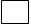 использую иностранных работников на сезонных работах и (или)      высококвалифицированных специалистов. использую труд граждан Украины, признанных беженцами, а также граждан Украины и лиц без гражданства, постоянно проживающих на территории Украины, прибывших на территорию Российской Федерации в экстренном массовом порядке, которые направлены на работу исполнительными органами государственной власти Краснодарского края и центрами занятости населения в муниципальных образованиях Краснодарского края.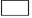 Достоверность и полноту сведений, содержащихся в настоящем заявлении и прилагаемых к нему документах, подтверждаю.Об ответственности за предоставление неполных или заведомо недостоверных сведений и документов предупрежден.Согласен на автоматизированную, а также без использования средств автоматизации обработку персональных данных в соответствии с Федеральным законом Российской Федерации от 27 июля 2006 года № 152-ФЗ «О персональных данных» и иным законодательством Российской Федерации и законодательством Краснодарского края.Согласен на публикацию (размещение) на едином портале и на официальном сайте администрации муниципального образования Новокубанский район в информационно-телекоммуникационной сети «Интернет».Все условия, необходимые для предоставления субсидии выполняю.Уведомлен о том, что в случае выявления несоблюдения целей и условий предоставления субсидии, установления факта представления ложных сведений в целях получения субсидии обязаны возвратить полученную субсидию в доход краевого бюджета в течение 15 календарных дней со дня получения от уполномоченного органа требования о возврате субсидии.Уведомление о принятии заявления к рассмотрению получил                               ______________   ________________«___» ______ 20__ год                                      (подпись)                   (расшифровка подписи)Линия отреза__________________________________(полное наименование заявителя, район)Уведомлениео принятии заявления к рассмотрениюУполномоченный сотрудникоргана местного самоуправления 	______________________      _____________					                      (расшифровка подписи)                   (подпись)Заместитель главы муниципальногообразования Новокубанский район, начальник управления сельскогохозяйства и продовольствияадминистрации муниципального  образования Новокубанский район					А.Н.Махринов	                               	    Приложение № 1к заявке на участие в отборе             на предоставление субсидии ФОРМАСОГЛАСИЕ субъекта персональных данных на обработку и передачу оператором персональных данных третьим лицамЯ,  ___________________________________________________________ (фамилия, имя, отчество (при наличии),зарегистрированный(-ая) по адресу: _________________________________________________________________________________________________________,Паспорт серия_______ № ___________, выдан ___________________________(кем и когда)___________________________________________________________________,___________________________________________________________________,руководствуясь п. 1 ст. 8, ст. 9, п. 2 ч. 2 ст. 22, ч. 3 ст. 23 Федерального закона от 27 июля 2006 г. № 152-ФЗ «О персональных данных», свободно, своей волей и в своем интересе даю согласие на включение моих персональных данных в общедоступные источники персональных данных и обработку министерством 
сельского хозяйства и перерабатывающей промышленности Краснодарского края (наименование Оператора персональных данных)(далее – Оператор) моих персональных данных, включающих: фамилию, имя, отчество, адрес места жительства, контактные телефоны, реквизиты паспорта (документа, удостоверения личности), сведения о дате выдачи указанного документа и выдавшем его органе, индивидуальный номер налогоплательщика, банковские реквизиты; фамилию, имя, отчество, адрес представителя субъекта персональных данных, номер основного документа, удостоверяющего его личность, сведения о дате выдачи указанного документа и выдавшем его органе, реквизиты доверенности или иного документа, подтверждающего полномочия этого представителя (при получении согласия от представителя субъекта персональных данных);в целях учета бюджетных и денежных обязательств и санкционирования оплаты денежных обязательств при предоставлении за счет средств краевого                                                                           (цель обработки персональных данных)бюджета субсидии на возмещение части затрат на  																	           при условии, что их обработка осуществляется ответственным лицом оператора. В процессе обработки Оператором моих персональных данных я предоставляю право его работникам передавать мои персональные данные другим ответственным лицам Оператора и третьим лицам.Предоставляю Оператору право осуществлять все действия (операции) с моими персональными данными, включая сбор, систематизацию, накопление, хранение, обновление, изменение, использование, обезличивание, блокирование, уничтожение. Оператор вправе обрабатывать мои персональные данные посредством внесения их в электронные базы данных, включения в списки (реестры) и отчетные формы, предусмотренные документами, регламентирующими порядок ведения и состав данных в учетно-отчетной документации, а также отношениями, установленными руководящими документами между Оператором и третьими лицами:министерством финансов Краснодарского края, расположенным адресу:
г. Краснодар, ул. Красная, д. 35;управлением Федерального казначейства по Краснодарскому краю, расположенным по адресу: г. Краснодар, ул. Карасунская, д. 155.Оператор имеет право во исполнение своих обязательств по обмену (прием и передачу) моими персональными данными с третьими лицами осуществлять с использованием машинных носителей информации, каналов связи и в виде бумажных документов без специального уведомления меня об этом.Срок хранения моих персональных данных соответствует сроку хранения первичных документов и составляет 6 лет.Настоящее согласие дано мной добровольно и действует бессрочно.Я, _____________________________________________________________(Ф.И.О. субъекта персональных данных)оставляю за собой право отозвать свое согласие посредством составления соответствующего письменного документа, который может быть направлен в адрес Оператора по почте заказным письмом с уведомлением о вручении либо вручен лично под расписку представителю Оператора.В случае получения моего письменного заявления об отзыве настоящего согласия на обработку персональных данных Оператор обязан:1) прекратить их обработку в течение периода времени, необходимого для завершения взаиморасчетов по оплате;2) по истечении указанного выше срока хранения моих персональных данных уничтожить (стереть) все мои персональные данные из баз данных автоматизированной информационной системы Оператора, включая все копии на машинных носителях информации, без уведомления меня об этом.«____»_____________202   г. _________________        ____________________         (дата) 			             (подпись)                                    (Ф.И.О.)Приложение № 2к порядку предоставления субсидий гражданам, ведущим личное подсобное хозяйство, крестьянским (фермерским) хозяйствам и индивидуальным предпринимателям, осуществляющим деятельность в области сельскохозяйственного производства, на поддержку сельскохозяйственного производства на территории Новокубанского районаФОРМАИнформация* о поголовье сельскохозяйственных животныхНаименование получателя субсидии (полностью) _________________________
Адрес получателя субсидии __________________________________________
Телефон ___________________________________________________________
Об ответственности за предоставление недостоверных данных предупреждён.Достоверность представленной информации подтверждаю.* Заполняется крестьянским (фермерским) хозяйством и индивидуальным предпринимателем.Заместитель главы муниципального образования Новокубанский район,начальник управления сельского  хозяйства и продовольствияадминистрации муниципальногообразования Новокубанский район                                                     А.Н.МахриновПриложение № 3к порядку предоставления субсидий гражданам, ведущим личное подсобное хозяйство, крестьянским (фермерским) хозяйствам и индивидуальным предпринимателям, осуществляющим деятельность в области сельскохозяйственного производства, на поддержку сельскохозяйственного производства на территории Новокубанского районаФОРМАСПРАВКА-РАСЧЕТ*суммы субсидий на возмещение части затрат на приобретение племенных сельскохозяйственных животных, а также товарных сельскохозяйственных животных (коров, нетелей, овцематок, ремонтных телок, ярочек), предназначенных для воспроизводства________________________* Заполняется крестьянским (фермерским) хозяйством и индивидуальным предпринимателем.Отметка управления сельского хозяйства и продовольствия администрации муниципального образования Новокубанский район (нужное отметить значком – «V»):□ предоставить субсидию в сумме _____________ рублей, в том числе:источником финансового обеспечения которых являются средства краевого бюджета в сумме         ____________ рублей; □ отказать в предоставлении субсидии.Заместитель главы муниципального образования Новокубанский район,начальник управления сельского  хозяйства и продовольствияадминистрации муниципальногообразования Новокубанский район                                                  А.Н.МахриновПриложение № 4к порядку предоставления субсидий гражданам, ведущим личное подсобное хозяйство, крестьянским (фермерским) хозяйствам и индивидуальным предпринимателям, осуществляющим деятельность в области сельскохозяйственного производства, на поддержку сельскохозяйственного производства на территории Новокубанского районаФОРМАСПРАВКА-РАСЧЕТ* суммы субсидий на возмещение части затрат на приобретение племенных сельскохозяйственных животных и товарных сельскохозяйственных животных (коров, нетелей, овцематок, ремонтных телок, ярочек), предназначенных для воспроизводства* Заполняется гражданином, ведущим личное подсобное хозяйство.Отметка управления (отдела) сельского хозяйства и продовольствия администрации муниципального образования Новокубанский район (нужное отметить значком – «V»):□ предоставить субсидию в сумме _____________ рублей, в том числе:источником финансового обеспечения которых являются средства краевого бюджета в сумме         ____________ рублей; □ отказать в предоставлении субсидии.Заместитель главы муниципального образования Новокубанский район,начальник управления сельского  хозяйства и продовольствияадминистрации муниципальногообразования Новокубанский район                                                  А.Н.МахриновПриложение № 5к порядку предоставления субсидий гражданам, ведущим личное подсобное хозяйство, крестьянским (фермерским) хозяйствам и индивидуальным предпринимателям, осуществляющим деятельность в области сельскохозяйственного производства, на поддержку сельскохозяйственного производства на территории Новокубанского районаФОРМАСПРАВКА-РАСЧЕТ* суммы субсидии на возмещение части затрат, понесенных на приобретение молодняка кроликов, гусей, индейки* Заполняется крестьянским (фермерским) хозяйством и индивидуальным предпринимателем.Отметка управления сельского хозяйства и продовольствия администрации муниципального образования Новокубанский район (нужное отметить значком – «V»):□ предоставить субсидию в сумме _____________ рублей, в том числе:источником финансового обеспечения которых являются средства краевого бюджета в сумме         ____________ рублей; □ отказать в предоставлении субсидии.Заместитель главы муниципального образования Новокубанский район,начальник управления сельского  хозяйства и продовольствияадминистрации муниципальногообразования Новокубанский район                                                   А.Н.МахриновПриложение № 6к порядку предоставления субсидий гражданам, ведущим личное подсобное хозяйство, крестьянским (фермерским) хозяйствам и индивидуальным предпринимателям, осуществляющим деятельность в области сельскохозяйственного производства, на поддержку сельскохозяйственного производства на территории Новокубанского районаФОРМАСПРАВКА-РАСЧЕТ* суммы субсидии на возмещение части затрат, понесенных на приобретение молодняка кроликов, гусей, индейки * Заполняется гражданином, ведущим личное подсобное хозяйство.Отметка управления сельского хозяйства и продовольствия администрации муниципального образования Новокубанский район (нужное отметить значком – «V»):□ предоставить субсидию в сумме _____________ рублей, в том числе:источником финансового обеспечения которых являются средства краевого бюджета в сумме         ____________ рублей; □ отказать в предоставлении субсидии.Заместитель главы муниципального образования Новокубанский район,начальник управления сельского  хозяйства и продовольствияадминистрации муниципальногообразования Новокубанский район                                                   А.Н.МахриновПриложение № 7к порядку предоставления субсидий гражданам, ведущим личное подсобное хозяйство, крестьянским (фермерским) хозяйствам и индивидуальным предпринимателям, осуществляющим деятельность в области сельскохозяйственного производства, на поддержку сельскохозяйственного производства на территории Новокубанского районаФОРМАСПРАВКА-РАСЧЕТ*суммы субсидии на возмещение части затрат, понесенных  на производство мяса крупного рогатого скота, реализованного в живом весе юридическим лицам независимо от организационно-правовой формы, а также предпринимателям, зарегистрированным на территории Краснодарского края* предельно допустимый объём субсидируемого мяса не должен превышать 100 000 кг в год на одно хозяйство* Заполняется крестьянским (фермерским) хозяйством и индивидуальным предпринимателем.Отметка управления сельского хозяйства и продовольствия администрации муниципального образования Новокубанский район (нужное отметить значком – «V»):□ предоставить субсидию в сумме _____________ рублей, в том числе:источником финансового обеспечения которых являются средства краевого бюджета в сумме         ____________ рублей; □ отказать в предоставлении субсидии.Заместитель главы муниципального образования Новокубанский район,начальник управления сельского  хозяйства и продовольствияадминистрации муниципальногообразования Новокубанский район                                                   А.Н.МахриновПриложение № 8к порядку предоставления субсидий гражданам, ведущим личное подсобное хозяйство, крестьянским (фермерским) хозяйствам и индивидуальным предпринимателям, осуществляющим деятельность в области сельскохозяйственного производства, на поддержку сельскохозяйственного производства на территории Новокубанского районаФОРМАСПРАВКА-РАСЧЕТ*суммы субсидии на возмещение части затрат, понесенных на производство мяса крупного рогатого скота, реализованного в живом весе юридическим лицам независимо от организационно-правовой формы, а также предпринимателям, зарегистрированным на территорииКраснодарского края* предельно допустимый объём субсидируемого мяса не должен превышать 5 000 кг в год на одно хозяйство* Заполняется гражданином, ведущим личное подсобное хозяйство.Отметка управления сельского хозяйства и продовольствия администрации муниципального образования Новокубанский район (нужное отметить значком – «V»):□ предоставить субсидию в сумме _____________ рублей, в том числе:источником финансового обеспечения которых являются средства краевого бюджета в сумме         ____________ рублей; □ отказать в предоставлении субсидии.Заместитель главы муниципального образования Новокубанский район,начальник управления сельского  хозяйства и продовольствияадминистрации муниципальногообразования Новокубанский район                                                   А.Н.МахриновПриложение № 9к порядку предоставления субсидий гражданам, ведущим личное подсобное хозяйство, крестьянским (фермерским) хозяйствам и индивидуальным предпринимателям, осуществляющим деятельность в области сельскохозяйственного производства, на поддержку сельскохозяйственного производства на территории Новокубанского районаФОРМАСПРАВКА-РАСЧЕТ*суммы субсидии на возмещение части затрат, понесенных  на производство молока, реализованного в физическом весе  * количество сданного молока (коров, коз) не должно превышать 250 000 кг в год.* Заполняется крестьянским (фермерским) хозяйством и индивидуальным предпринимателем.Отметка управления сельского хозяйства и продовольствия администрации муниципального образования Новокубанский район (нужное отметить значком – «V»):□ предоставить субсидию в сумме _____________ рублей, в том числе:источником финансового обеспечения которых являются средства краевого бюджета в сумме         ____________ рублей; □ отказать в предоставлении субсидии.Заместитель главы муниципального образования Новокубанский район,начальник управления сельского  хозяйства и продовольствияадминистрации муниципальногообразования Новокубанский район                                                   А.Н.МахриновПриложение № 10к порядку предоставления субсидий гражданам, ведущим личное подсобное хозяйство, крестьянским (фермерским) хозяйствам и индивидуальным предпринимателям, осуществляющим деятельность в области сельскохозяйственного производства, на поддержку сельскохозяйственного производства на территории Новокубанского районаФОРМАСПРАВКА-РАСЧЕТ*суммы субсидии на возмещение части затрат, понесенных на производство молока, реализованного юридическим лицам независимо от организационно-правовой формы, а также предпринимателям, зарегистрированным на территории Краснодарского края* количество сданного молока (коров, коз) не должно превышать 25 000 кг в год.* Заполняется гражданином, ведущим личное подсобное хозяйство.Отметка управления сельского хозяйства и продовольствия администрации муниципального образования Новокубанский район (нужное отметить значком – «V»):□ предоставить субсидию в сумме _____________ рублей, в том числе:источником финансового обеспечения которых являются средства краевого бюджета в сумме         ____________ рублей; □ отказать в предоставлении субсидии.Заместитель главы муниципального образования Новокубанский район,начальник управления сельского  хозяйства и продовольствияадминистрации муниципальногообразования Новокубанский район                                                   А.Н.МахриновПриложение № 11к порядку предоставления субсидий гражданам, ведущим личное подсобное хозяйство, крестьянским (фермерским) хозяйствам и индивидуальным предпринимателям, осуществляющим деятельность в области сельскохозяйственного производства, на поддержку сельскохозяйственного производства на территории Новокубанского районаФОРМАСПРАВКА-РАСЧЕТ*суммы субсидии на возмещение части затрат, понесенных  на оплату услуг по искусственному осеменению крупного рогатого скота, овец и коз* Заполняется крестьянским (фермерским) хозяйством и индивидуальным предпринимателем.Отметка управления сельского хозяйства и продовольствия администрации муниципального образования Новокубанский район (нужное отметить значком – «V»):□ предоставить субсидию в сумме _____________ рублей, в том числе:источником финансового обеспечения которых являются средства краевого бюджета в сумме         ____________ рублей; □ отказать в предоставлении субсидии.Заместитель главы муниципального образования Новокубанский район,начальник управления сельского  хозяйства и продовольствияадминистрации муниципальногообразования Новокубанский район                                                   А.Н.МахриновПриложение № 12к порядку предоставления субсидий гражданам, ведущим личное подсобное хозяйство, крестьянским (фермерским) хозяйствам и индивидуальным предпринимателям, осуществляющим деятельность в области сельскохозяйственного производства, на поддержку сельскохозяйственного производства на территории Новокубанского районаФОРМАСПРАВКА-РАСЧЕТ*суммы субсидии на возмещение части затрат, понесенных на оплату услуг по искусственному осеменению крупного рогатого скота, овец и коз* Заполняется гражданином, ведущим личное подсобное хозяйство.Отметка управления сельского хозяйства и продовольствия администрации муниципального образования Новокубанский район (нужное отметить значком – «V»):□ предоставить субсидию в сумме _____________ рублей, в том числе:источником финансового обеспечения которых являются средства краевого бюджета в сумме         ____________ рублей; □ отказать в предоставлении субсидии.Заместитель главы муниципального образования Новокубанский район,начальник управления сельского  хозяйства и продовольствияадминистрации муниципальногообразования Новокубанский район                                                   А.Н.МахриновПриложение № 13к порядку предоставления субсидий гражданам, ведущим личное подсобное хозяйство, крестьянским (фермерским) хозяйствам и индивидуальным предпринимателям, осуществляющим деятельность в области сельскохозяйственного производства, на поддержку сельскохозяйственного производства на территории Новокубанского районаФОРМАСПРАВКА-РАСЧЕТ* суммы субсидии на возмещение части затрат, на приобретение систем капельного орошения для ведения овощеводства * Заполняется крестьянским (фермерским) хозяйством и индивидуальным предпринимателем.Отметка управления сельского хозяйства и продовольствия администрации муниципального образования Новокубанский район (нужное отметить значком – «V»):□ предоставить субсидию в сумме _____________ рублей, в том числе:источником финансового обеспечения которых являются средства краевого бюджета в сумме         ____________ рублей; □ отказать в предоставлении субсидии.Заместитель главы муниципального образования Новокубанский район,начальник управления сельского  хозяйства и продовольствияадминистрации муниципальногообразования Новокубанский район                                                   А.Н.МахриновПриложение № 14к порядку предоставления субсидий гражданам, ведущим личное подсобное хозяйство, крестьянским (фермерским) хозяйствам и индивидуальным предпринимателям, осуществляющим деятельность в области сельскохозяйственного производства, на поддержку сельскохозяйственного производства на территории Новокубанского районаФОРМАСПРАВКА-РАСЧЕТ*суммы субсидии на возмещение части затрат, понесенных на строительство теплиц для ведения овощеводства защищённого грунта  * площадь теплицы, подлежащая субсидированию, берётся из акта обследования теплицы, при этом данная площадь не должна превышать 5 000 м2., и не менее 100 м2 каждая.* Заполняется крестьянским (фермерским) хозяйством и индивидуальным предпринимателем.Отметка управления сельского хозяйства и продовольствия администрации муниципального образования Новокубанский район (нужное отметить значком – «V»):□ предоставить субсидию в сумме _____________ рублей, в том числе:источником финансового обеспечения которых являются средства краевого бюджета в сумме         ____________ рублей; □ отказать в предоставлении субсидии.Заместитель главы муниципального образования Новокубанский район,начальник управления сельского  хозяйства и продовольствияадминистрации муниципальногообразования Новокубанский район                                                   А.Н.МахриновПриложение № 15к порядку предоставления субсидий гражданам, ведущим личное подсобное хозяйство, крестьянским (фермерским) хозяйствам и индивидуальным предпринимателям, осуществляющим деятельность в области сельскохозяйственного производства, на поддержку сельскохозяйственного производства на территории Новокубанского районаФОРМАСПРАВКА-РАСЧЕТ*суммы субсидии на возмещение части затрат, понесенных  на строительство теплиц для ведения овощеводства защищённого грунта * площадь теплицы, подлежащая субсидированию, берётся из акта обследования теплицы, при этом данная площадь не должна превышать 2 000 м2., и не менее 100 м2 каждая.* Заполняется гражданином, ведущим личное подсобное хозяйство.Отметка управления сельского хозяйства и продовольствия администрации муниципального образования Новокубанский район (нужное отметить значком – «V»):□ предоставить субсидию в сумме _____________ рублей, в том числе:источником финансового обеспечения которых являются средства краевого бюджета в сумме         ____________ рублей; □ отказать в предоставлении субсидии.Заместитель главы муниципального образования Новокубанский район,начальник управления сельского  хозяйства и продовольствияадминистрации муниципальногообразования Новокубанский район                                                   А.Н.МахриновПриложение № 16к порядку предоставления субсидий гражданам, ведущим личное подсобное хозяйство, крестьянским (фермерским) хозяйствам и индивидуальным предпринимателям, осуществляющим деятельность в области сельскохозяйственного производства, на поддержку сельскохозяйственного производства на территории Новокубанского районаФОРМАСПРАВКА-РАСЧЕТ* суммы субсидии на возмещение части затрат, на приобретениетехнологического оборудования для животноводства и птицеводства крестьянскими (фермерскими) хозяйствами и индивидуальными предпринимателями, осуществляющими деятельность в области сельскохозяйственного производства* Заполняется крестьянским (фермерским) хозяйством и индивидуальным предпринимателем.Отметка управления (отдела) сельского хозяйства муниципального образования Краснодарского края (нужное отметить значком – «V»):□ предоставить субсидию в сумме _____________ рублей, в том числе:источником финансового обеспечения которых являются средства краевого бюджета в сумме         ____________ рублей; □ отказать в предоставлении субсидии.Заместитель главы муниципального образования Новокубанский район,начальник управления сельского  хозяйства и продовольствияадминистрации муниципальногообразования Новокубанский район                                                   А.Н.МахриновПриложение № 17к порядку предоставления субсидий гражданам, ведущим личное подсобное хозяйство, крестьянским (фермерским) хозяйствам и индивидуальным предпринимателям, осуществляющим деятельность в области сельскохозяйственного производства, на поддержку сельскохозяйственного производства на территории Новокубанского районаФОРМАЗаполняется крестьянским (фермерским) хозяйствоми индивидуальным предпринимателемСПРАВКА-РАСЧЕТсуммы субсидии на возмещение части затратпо наращиванию поголовья коров"___" _______ 20__ г.Отметка управления (отдела) сельского хозяйства муниципального образования Краснодарского края (нужное отметить значком - "V"):Заместитель главы муниципального образования Новокубанский район,начальник управления сельского  хозяйства и продовольствияадминистрации муниципальногообразования Новокубанский район                                                А.Н.МахриновПриложение № 18к порядку предоставления субсидий гражданам, ведущим личное подсобное хозяйство, крестьянским (фермерским) хозяйствам и индивидуальным предпринимателям, осуществляющим деятельность в области сельскохозяйственного производства, на поддержку сельскохозяйственного производства на территории Новокубанского районаФОРМАРАСШИФРОВКАвыручки по видам деятельности______________________________________________________(наименование заявителя, ИНН, район)за  20__ годРуководитель _____________       ____________         _______________________ М.П. (при наличии)                        (подпись)                  (расшифровка подписи)Главный бухгалтер    ________________              __________________________                                                                               (подпись)                               (расшифровка подписи)Приложение № 19к порядку предоставления субсидий гражданам, ведущим личное подсобное хозяйство, крестьянским (фермерским) хозяйствам и индивидуальным предпринимателям, осуществляющим деятельность в области сельскохозяйственного производства, на поддержку сельскохозяйственного производства на территории Новокубанского районаФОРМАВЫПИСКАИЗ ПОХОЗЯЙСТВЕННОЙ КНИГИВыдана ____________________________________________________________(Ф.И.О.)Вид документа _________________ серия __________ номер _______________Кем и когда выдан документ __________________________________________Похозяйственная книга № ______ на 20 __ г.Лицевой счет № _________Адрес хозяйства _____________________________________________________ Список членов хозяйства (Ф.И.О. полностью)II. Земли, находящиеся в пользовании граждан, га1. Всего земли (с точностью до 0,01га) _______ гав том числе: личное подсобное хозяйство _______ гаIII. Скот, являющийся собственностью хозяйства, голов Выписка составлена на основании данных похозяйственного учета.Выдана « ___ » ____________ 20 __ г.М.П. Заместитель главы муниципального образования Новокубанский район,начальник управления сельского  хозяйства и продовольствияадминистрации муниципальногообразования Новокубанский район                                                  А.Н.Махринов Приложение № 20к порядку предоставления субсидий гражданам, ведущим личное подсобное хозяйство, крестьянским (фермерским) хозяйствам и индивидуальным предпринимателям, осуществляющим деятельность в области сельскохозяйственного производства, на поддержку сельскохозяйственного производства на территории Новокубанского районаФОРМАСводка (смета)* фактических затрат на строительство  теплицы для выращивания овощей защищённого грунта в  _______________________________________________________________________________наименование  получателя субсидии (полностью)Адрес места нахождения теплицы ___________________________________________________________________________________________________Руководитель подрядной организации		_____________________________	                       _______________________________									(подпись)			                                  Ф.И.О.		                                      М.П.Заявитель  					_____________________________			_______________________________												(подпись)						Ф.И.О.В соответствии с представленными документами для расчета субсидий принимается теплица площадью __________м.кв. и стоимостью израсходованных на её строительство материалов на сумму ______________ руб.Специалист уполномоченного органа,проверивший документы				_____________________________	     		_______________________________												(подпись)						Ф.И.О.« ___ »  __________________ 20 __ г.* Заполняется гражданином, ведущим личное подсобное хозяйство, главой крестьянского (фермерского) хозяйства (индивидуальным предпринимателем).Заместитель главы муниципального образования Новокубанский район,начальник управления сельского  хозяйства и продовольствияадминистрации муниципальногообразования Новокубанский район                                                                                                            А.Н.МахриновПриложение № 21к порядку предоставления субсидий гражданам, ведущим личное подсобное хозяйство, крестьянским (фермерским) хозяйствам и индивидуальным предпринимателям, осуществляющим деятельность в области сельскохозяйственного производства, на поддержку сельскохозяйственного производства на территории Новокубанского районаФОРМАСводка (смета)* фактических затрат на строительство теплицы (хозспособом) для выращивания овощей защищённого грунтав ______________________________________________________наименование получателя субсидии (полностью)Адрес места нахождения и  площадь (кв.м.) теплицы, ___________________________________________________________________* Заполняется гражданином, ведущим личное подсобное хозяйство, главой крестьянского (фермерского) хозяйства (индивидуальным предпринимателем).Заместитель главы муниципального образования Новокубанский район, начальник управления сельского хозяйства и продовольствияадминистрации муниципальногообразования Новокубанский район                                                   А.Н.МахриновПриложение № 22к порядку предоставления субсидий гражданам, ведущим личное подсобное хозяйство, крестьянским (фермерским) хозяйствам и индивидуальным предпринимателям, осуществляющим деятельность в области сельскохозяйственного производства, на поддержку сельскохозяйственного производства на территории Новокубанского районаФОРМАСВОДНЫЙ РЕЕСТР №__получателей субсидий (крестьянских (фермерских) хозяйств и индивидуальных предпринимателей),на возмещение части затрат на 																					(вид субсидии)в соответствии___________________________________________________________________________________________________	(наименование нормативно-правового документа муниципального образования, дата и номер)(рублей)Уполномоченное лицо органа местного самоуправления 	________  ____________________________(подпись)	(расшифровка подписи)Главный бухгалтер	(подпись)	 	__ (расшифровка подписи)«___ »____________	20__ г.Заместитель главы муниципальногообразования Новокубанский район, начальник управления сельскогохозяйства и продовольствияадминистрации муниципального  образования Новокубанский район		                                                                                                 А.Н.МахриновПриложение № 23к порядку предоставления субсидий гражданам, ведущим личное подсобное хозяйство, крестьянским (фермерским) хозяйствам и индивидуальным предпринимателям, осуществляющим деятельность в области сельскохозяйственного производства, на поддержку сельскохозяйственного производства на территории Новокубанского районаФОРМАСВОДНЫЙ РЕЕСТР №	получателей субсидий (граждан, ведущих личное подсобное хозяйство),	на возмещение части затрат(вид субсидии)в соответствии 	(наименование нормативно-правового документа муниципального образования, дата и номер)                                                                                                                                                                                   ИТОГО к финансированию:Уполномоченное лицо органа местного самоуправления 	________  ____________________________			(подпись)	(расшифровка подписи)Главный бухгалтер	(подпись) 	 	__ (расшифровка подписи)«___ »____________	20__ г.Заместитель главы муниципальногообразования Новокубанский район, начальник управления сельскогохозяйства и продовольствияадминистрации муниципального  образования Новокубанский район	    									      А.Н.МахриновПриложение № 27к порядку предоставления субсидий гражданам, ведущим личное подсобное хозяйство, крестьянским (фермерским) хозяйствам и индивидуальным предпринимателям, осуществляющим деятельность в области сельскохозяйственного производства, на поддержку сельскохозяйственного производства на территории Новокубанского районаФОРМАСВОДНЫЙ РЕЕСТР №__отклоненных заявок (крестьянских (фермерских) хозяйств и индивидуальных предпринимателей),на возмещение части затрат на 																					(вид субсидии)в соответствии___________________________________________________________________________________________________	(наименование нормативно-правового документа муниципального образования, дата и номер)(рублей)Уполномоченное лицо органа местного самоуправления 	________  ____________________________(подпись)	(расшифровка подписи)Главный бухгалтер	(подпись)	 	__ (расшифровка подписи)«___ »____________	20__ г.Заместитель главы муниципальногообразования Новокубанский район, начальник управления сельскогохозяйства и продовольствияадминистрации муниципального  образования Новокубанский район		                                                                                                 А.Н.МахриновПриложение № 28к порядку предоставления субсидий гражданам, ведущим личное подсобное хозяйство, крестьянским (фермерским) хозяйствам и индивидуальным предпринимателям, осуществляющим деятельность в области сельскохозяйственного производства, на поддержку сельскохозяйственного производства на территории Новокубанского районаФОРМАСВОДНЫЙ РЕЕСТР №	отклоненных заявок (граждан, ведущих личное подсобное хозяйство),	на возмещение части затрат(вид субсидии)в соответствии 	(наименование нормативно-правового документа муниципального образования, дата и номер)                                                                                                                                                                                   ИТОГО к финансированию:Уполномоченное лицо органа местного самоуправления 	________  ____________________________			(подпись)	(расшифровка подписи)Главный бухгалтер	(подпись) 	 	__ (расшифровка подписи)«___ »____________	20__ г.Заместитель главы муниципальногообразования Новокубанский район, начальник управления сельскогохозяйства и продовольствияадминистрации муниципального  образования Новокубанский район	    									      А.Н.МахриновИсх. № ___________ от ___________Главе муниципальногообразования Новокубанский район____________________________________________________________Заявитель(подпись)(Ф.И.О.)М.П.Документы приняты согласно перечню(подпись)(Ф.И.О.)Муниципальное образование Новокубанский район Краснодарского края сообщает, что Ваше заявление о предоставлении субсидий на возмещение части затрат на: _______________________________________ принято к рассмотрению.Номер и дата регистрации заявления:     __________________________Муниципальное образование Новокубанский район Краснодарского края сообщает, что Ваше заявление о предоставлении субсидий на возмещение части затрат на: _______________________________________ принято к рассмотрению.Номер и дата регистрации заявления:     __________________________Муниципальное образование Новокубанский район Краснодарского края сообщает, что Ваше заявление о предоставлении субсидий на возмещение части затрат на: _______________________________________ принято к рассмотрению.Номер и дата регистрации заявления:     __________________________Муниципальное образование Новокубанский район Краснодарского края сообщает, что Ваше заявление о предоставлении субсидий на возмещение части затрат на: _______________________________________ принято к рассмотрению.Номер и дата регистрации заявления:     __________________________Муниципальное образование Новокубанский район Краснодарского края сообщает, что Ваше заявление о предоставлении субсидий на возмещение части затрат на: _______________________________________ принято к рассмотрению.Номер и дата регистрации заявления:     __________________________Муниципальное образование Новокубанский район Краснодарского края сообщает, что Ваше заявление о предоставлении субсидий на возмещение части затрат на: _______________________________________ принято к рассмотрению.Номер и дата регистрации заявления:     __________________________Муниципальное образование Новокубанский район Краснодарского края сообщает, что Ваше заявление о предоставлении субсидий на возмещение части затрат на: _______________________________________ принято к рассмотрению.Номер и дата регистрации заявления:     __________________________Муниципальное образование Новокубанский район Краснодарского края сообщает, что Ваше заявление о предоставлении субсидий на возмещение части затрат на: _______________________________________ принято к рассмотрению.Номер и дата регистрации заявления:     __________________________Муниципальное образование Новокубанский район Краснодарского края сообщает, что Ваше заявление о предоставлении субсидий на возмещение части затрат на: _______________________________________ принято к рассмотрению.Номер и дата регистрации заявления:     __________________________Наименование показателяЕдиница измеренияНа 01.01.20__ годаНа 01.01.20__ годаКоличествона 1 января текущего годаКоличествона дату подачи заявления на получение субсидий123456Крупный рогатый скотголовв том числе коровыголовСвиньиголовОвцы (козы)головв том числе овцематки (козы) и ярки (козочки) старше 1 годаголовПтицаголовГлава КФХ (индивидуальный предприниматель)(подпись)(Ф.И.О.)М.П. (при наличии)Наименование получателяИНН/КППЮридический адрес и телефонполучателя субсидийБанковские реквизитыРасчетный счет получателя субсидийКорреспондентский счетНаименование банкаБИКВидыживотныхКоличествоживотных(голов)Стоимость одной головы приобретен-ных животных(рублей)Живой вес(кг)Ставкасубсидии(руб./кг)Размер целевых средств(гр.6= гр.2хгр.3х0,5 (рублей)*Размер целевых средств(гр.7= гр.4×гр.5)(рублей)Сумма субсидии (минимальная величина из графы 6 или 7)(рублей)12345678ИтогоххххГлава КФХ (индивидуальный предприниматель)(подпись)Ф.И.О.МП (при наличии)« ___ » ____________ 20__г.Заместитель главы муниципального образования Новокубанский район,начальник управления сельскогохозяйства и продовольствияадминистрации муниципальногообразования Новокубанский район_______М.П.(подпись)(Ф.И.О.)Расчёт проверил ____________________              ___________              _________Расчёт проверил ____________________              ___________              _________Расчёт проверил ____________________              ___________              _________                                       (должность)                                  (подпись)               (Ф.И.О.)                                                   (должность)                                  (подпись)               (Ф.И.О.)                                                   (должность)                                  (подпись)               (Ф.И.О.)            Ф.И.О. получателяРайон (город)Почтовый адрес и телефонполучателя субсидийДокумент, удостоверяющий личность(№, когда, кем выдан)Банковские реквизитыЛицевой счет получателя субсидийКорреспондентский счетНаименование банкаБИКВидыживотныхКоличествоживотных(голов)Стоимость одной головы приобретен-ных животных(рублей)Живой вес(кг)Ставкасубсидии(руб./кг)Размер целевых средств(гр.6= гр.2хгр.3х0,5 (рублей)*Размер целевых средств(гр.7= гр.4×гр.5)(рублей)Сумма субсидии (минимальная величина из графы 6 или 7)(рублей)12345678ИтогоххххГражданин, ведущий личное подсобное хозяйство(подпись)Ф.И.О.« ___ » ____________ 20__г.Заместитель главы муниципального образования Новокубанский район,начальник управления сельскогохозяйства и продовольствияадминистрации муниципальногообразования Новокубанский районЗаместитель главы муниципального образования Новокубанский район,начальник управления сельскогохозяйства и продовольствияадминистрации муниципальногообразования Новокубанский район______________М.П.М.П.(подпись)(подпись)(подпись)(Ф.И.О.)(Ф.И.О.)Расчёт проверил ____________________              ___________            _________Расчёт проверил ____________________              ___________            _________Расчёт проверил ____________________              ___________            _________Расчёт проверил ____________________              ___________            _________Расчёт проверил ____________________              ___________            _________Расчёт проверил ____________________              ___________            _________Расчёт проверил ____________________              ___________            _________                                       (должность)                                  (подпись)         (Ф.И.О.)                                                         (должность)                                  (подпись)         (Ф.И.О.)                                                         (должность)                                  (подпись)         (Ф.И.О.)                                                         (должность)                                  (подпись)         (Ф.И.О.)                                                         (должность)                                  (подпись)         (Ф.И.О.)                                                         (должность)                                  (подпись)         (Ф.И.О.)                                                         (должность)                                  (подпись)         (Ф.И.О.)                  Наименование получателяИНН/КППОКПООКАТОЮридический адрес и телефонполучателя субсидийБанковские реквизитыРасчетный счет получателя субсидийКорреспондентский счетНаименование банкаБИКВидыживотныхКоличествоживотных(голов)Стоимость одной головы приобретен-ных животных(рублей)Ставкасубси-дии(%)Максималь-ный размер выплаты за одну голову(рублей)Размер целевых средствгр6= =гр2×гр3×гр4/100(рублей)Размер целевых средствгр7= =гр2×гр5(рублей)Сумма субсидии (минимальная величина из графы 6 или 7)(рублей)12345678КрольчатаГусятаИндюшатаИтогоХХХХ	Глава КФХ (индивидуальныйпредприниматель)М.П. (при наличии)(подпись)(Ф.И.О.)« ___ » ____________ 20__г.Заместитель главы муниципального образования Новокубанский район,начальник управления сельскогохозяйства и продовольствияадминистрации муниципальногообразования Новокубанский районЗаместитель главы муниципального образования Новокубанский район,начальник управления сельскогохозяйства и продовольствияадминистрации муниципальногообразования Новокубанский район______________М.П.М.П.(подпись)(подпись)(подпись)(Ф.И.О.)(Ф.И.О.)Расчёт проверил ____________________              ___________            _________Расчёт проверил ____________________              ___________            _________Расчёт проверил ____________________              ___________            _________Расчёт проверил ____________________              ___________            _________Расчёт проверил ____________________              ___________            _________Расчёт проверил ____________________              ___________            _________Расчёт проверил ____________________              ___________            _________                                       (должность)                                  (подпись)            (Ф.И.О.)                                                      (должность)                                  (подпись)            (Ф.И.О.)                                                      (должность)                                  (подпись)            (Ф.И.О.)                                                      (должность)                                  (подпись)            (Ф.И.О.)                                                      (должность)                                  (подпись)            (Ф.И.О.)                                                      (должность)                                  (подпись)            (Ф.И.О.)                                                      (должность)                                  (подпись)            (Ф.И.О.)               Ф.И.О. получателяРайон (город)Почтовый адрес и телефонполучателя субсидийДокумент, удостоверяющий личность(№, когда, кем выдан)Банковские реквизитыЛицевой счет получателя субсидийКорреспондентский счетНаименование банкаБИКВидыживотныхКоличествоживотных(голов)Стоимость одной головы приобретен-ных животных(рублей)Ставкасубси-дии(%)Максималь-ный размер выплаты за одну голову(рублей)Размер 
целевых средств гр6= =гр2×гр3×гр4/100(рублей)Размер целевых средств гр7= =гр2×гр5(рублей)Сумма субсидии (минимальная величина из графы 6 или 7)(рублей)12345678КрольчатаГусятаИндюшатаИтогоХХХХГражданин, ведущий личное подсобное хозяйство(подпись)(Ф.И.О.)« ___ » ____________ 20__г.Заместитель главы муниципального образования Новокубанский район,начальник управления сельскогохозяйства и продовольствияадминистрации муниципальногообразования Новокубанский районЗаместитель главы муниципального образования Новокубанский район,начальник управления сельскогохозяйства и продовольствияадминистрации муниципальногообразования Новокубанский район______________М.П.М.П.(подпись)(подпись)(подпись)(Ф.И.О.)(Ф.И.О.)Расчёт проверил ____________________              ___________         __________     Расчёт проверил ____________________              ___________         __________     Расчёт проверил ____________________              ___________         __________     Расчёт проверил ____________________              ___________         __________     Расчёт проверил ____________________              ___________         __________     Расчёт проверил ____________________              ___________         __________     Расчёт проверил ____________________              ___________         __________                                            (должность)                           (подпись)               (Ф.И.О.)                                                   (должность)                           (подпись)               (Ф.И.О.)                                                   (должность)                           (подпись)               (Ф.И.О.)                                                   (должность)                           (подпись)               (Ф.И.О.)                                                   (должность)                           (подпись)               (Ф.И.О.)                                                   (должность)                           (подпись)               (Ф.И.О.)                                                   (должность)                           (подпись)               (Ф.И.О.)            Наименование получателяИНН/КППОКПООКАТОЮридический адрес и телефонполучателя субсидийБанковские реквизитыРасчетный счет получателя субсидийКорреспондентский счетНаименование банкаБИКНаименованиепродукцииЖивая масса*(кг)Ставкасубсидии(руб./кг)Сумма субсидии(гр4=гр2 × гр3)(рублей)1234ИтогоХГлава КФХ (индивидуальныйпредприниматель)М.П. (при наличии)(подпись)(Ф.И.О.)« ___ » ____________ 20__г.Заместитель главы муниципального образования Новокубанский район,начальник управления сельскогохозяйства и продовольствияадминистрации муниципальногообразования Новокубанский районЗаместитель главы муниципального образования Новокубанский район,начальник управления сельскогохозяйства и продовольствияадминистрации муниципальногообразования Новокубанский район______________М.П.М.П.(подпись)(подпись)(подпись)(Ф.И.О.)(Ф.И.О.)Расчёт проверил ____________________              ___________          __________    Расчёт проверил ____________________              ___________          __________    Расчёт проверил ____________________              ___________          __________    Расчёт проверил ____________________              ___________          __________    Расчёт проверил ____________________              ___________          __________    Расчёт проверил ____________________              ___________          __________    Расчёт проверил ____________________              ___________          __________                                           (должность)                            (подпись)             (Ф.И.О.)                                                 (должность)                            (подпись)             (Ф.И.О.)                                                 (должность)                            (подпись)             (Ф.И.О.)                                                 (должность)                            (подпись)             (Ф.И.О.)                                                 (должность)                            (подпись)             (Ф.И.О.)                                                 (должность)                            (подпись)             (Ф.И.О.)                                                 (должность)                            (подпись)             (Ф.И.О.)          Ф.И.О. получателяРайон (город)Почтовый адрес и телефонполучателя субсидийДокумент, удостоверяющий личность(№, когда, кем выдан)Банковские реквизитыЛицевой счет получателя субсидийКорреспондентский счетНаименование банкаБИКНаименованиепродукцииЖивая масса*(кг)Ставкасубсидии(руб./кг)Сумма субсидии(гр4=гр2 × гр3)(рублей)1234ИтогоХГражданин, ведущий личное подсобное хозяйство(подпись)(Ф.И.О.)« ___ » ____________ 20__г.Заместитель главы муниципального образования Новокубанский район,начальник управления сельскогохозяйства и продовольствияадминистрации муниципальногообразования Новокубанский районЗаместитель главы муниципального образования Новокубанский район,начальник управления сельскогохозяйства и продовольствияадминистрации муниципальногообразования Новокубанский район______________М.П.М.П.(подпись)(подпись)(подпись)(Ф.И.О.)(Ф.И.О.)Расчёт проверил ____________________              ___________            _________Расчёт проверил ____________________              ___________            _________Расчёт проверил ____________________              ___________            _________Расчёт проверил ____________________              ___________            _________Расчёт проверил ____________________              ___________            _________Расчёт проверил ____________________              ___________            _________Расчёт проверил ____________________              ___________            _________                                       (должность)                                  (подпись)      (Ф.И.О.)                                                            (должность)                                  (подпись)      (Ф.И.О.)                                                            (должность)                                  (подпись)      (Ф.И.О.)                                                            (должность)                                  (подпись)      (Ф.И.О.)                                                            (должность)                                  (подпись)      (Ф.И.О.)                                                            (должность)                                  (подпись)      (Ф.И.О.)                                                            (должность)                                  (подпись)      (Ф.И.О.)                     Наименование получателяИНН/КППОКПООКАТОЮридический адрес и телефонполучателя субсидийБанковские реквизитыРасчетный счет получателя субсидийКорреспондентский счетНаименование банкаБИКНаименованиепродукцииКоличество(кг)*Ставкасубсидии(руб./кг)Сумма субсидии(гр4=гр2×гр3)(рублей)1234ИтогоХГлава КФХ (индивидуальныйпредприниматель)М.П. (при наличии)(подпись)(Ф.И.О.)« ___ » ____________ 20__г.Заместитель главы муниципального образования Новокубанский район,начальник управления сельскогохозяйства и продовольствияадминистрации муниципальногообразования Новокубанский районЗаместитель главы муниципального образования Новокубанский район,начальник управления сельскогохозяйства и продовольствияадминистрации муниципальногообразования Новокубанский район______________М.П.М.П.(подпись)(подпись)(подпись)(Ф.И.О.)(Ф.И.О.)Расчёт проверил ____________________              ___________            _________Расчёт проверил ____________________              ___________            _________Расчёт проверил ____________________              ___________            _________Расчёт проверил ____________________              ___________            _________Расчёт проверил ____________________              ___________            _________Расчёт проверил ____________________              ___________            _________Расчёт проверил ____________________              ___________            _________                                       (должность)                                  (подпись)            (Ф.И.О.)                                                      (должность)                                  (подпись)            (Ф.И.О.)                                                      (должность)                                  (подпись)            (Ф.И.О.)                                                      (должность)                                  (подпись)            (Ф.И.О.)                                                      (должность)                                  (подпись)            (Ф.И.О.)                                                      (должность)                                  (подпись)            (Ф.И.О.)                                                      (должность)                                  (подпись)            (Ф.И.О.)               Ф.И.О. получателяРайон (город)Почтовый адрес и телефонполучателя субсидийДокумент, удостоверяющий личность(№, когда, кем выдан)Банковские реквизитыЛицевой счет получателя субсидийКорреспондентский счетНаименование банкаБИКНаименованиепродукцииКоличество(кг)*Ставкасубсидии(руб./кг)Сумма субсидии(гр4=гр2×гр3)(рублей)1234ИтогоХГражданин, ведущий личное подсобное хозяйство(подпись)(Ф.И.О.)« ___ » ____________ 20__г.Заместитель главы муниципального образования Новокубанский район,начальник управления сельскогохозяйства и продовольствияадминистрации муниципальногообразования Новокубанский районЗаместитель главы муниципального образования Новокубанский район,начальник управления сельскогохозяйства и продовольствияадминистрации муниципальногообразования Новокубанский район______________М.П.М.П.(подпись)(подпись)(подпись)(Ф.И.О.)(Ф.И.О.)Расчёт проверил ____________________              ___________            _________Расчёт проверил ____________________              ___________            _________Расчёт проверил ____________________              ___________            _________Расчёт проверил ____________________              ___________            _________Расчёт проверил ____________________              ___________            _________Расчёт проверил ____________________              ___________            _________Расчёт проверил ____________________              ___________            _________                                       (должность)                                  (подпись)         (Ф.И.О.)                                                         (должность)                                  (подпись)         (Ф.И.О.)                                                         (должность)                                  (подпись)         (Ф.И.О.)                                                         (должность)                                  (подпись)         (Ф.И.О.)                                                         (должность)                                  (подпись)         (Ф.И.О.)                                                         (должность)                                  (подпись)         (Ф.И.О.)                                                         (должность)                                  (подпись)         (Ф.И.О.)                  Наименование получателяИНН/КППОКПООКАТОЮридический адрес и телефонполучателя субсидийБанковские реквизитыРасчетный счет получателя субсидийКорреспондентский счетНаименование банкаБИКВидыосемененныхживотныхКоличество осемененныхживотных(голов)Стоимость осеменения одной головы(рублей)Ставкасубсидии(рублей)Ставкасубсидии(рублей)Размер 
целевых средств гр2×гр4, (рублей)Размер 
целевых средств гр2×гр3×50/100(рублей)Размер 
целевых средств гр2×гр3×50/100(рублей)Размер 
целевых средств гр2×гр3×50/100(рублей)Сумма субсидии (минимальная величина из графы 5 или 6)(рублей)Сумма субсидии (минимальная величина из графы 5 или 6)(рублей)12344566677КРСОвцы и козыИтогоХХХХХХГлава КФХ (индивидуальныйпредприниматель)Глава КФХ (индивидуальныйпредприниматель)Глава КФХ (индивидуальныйпредприниматель)Глава КФХ (индивидуальныйпредприниматель)М.П. (при наличии)М.П. (при наличии)М.П. (при наличии)М.П. (при наличии)(подпись)(подпись)(подпись)(Ф.И.О.)(Ф.И.О.)« ___ » ____________  20 __ г.« ___ » ____________  20 __ г.« ___ » ____________  20 __ г.« ___ » ____________  20 __ г.Заместитель главы муниципального образования Новокубанский район,начальник управления сельскогохозяйства и продовольствияадминистрации муниципальногообразования Новокубанский районЗаместитель главы муниципального образования Новокубанский район,начальник управления сельскогохозяйства и продовольствияадминистрации муниципальногообразования Новокубанский район______________М.П.М.П.(подпись)(подпись)(подпись)(Ф.И.О.)(Ф.И.О.)Расчёт проверил ____________________              ___________            _________Расчёт проверил ____________________              ___________            _________Расчёт проверил ____________________              ___________            _________Расчёт проверил ____________________              ___________            _________Расчёт проверил ____________________              ___________            _________Расчёт проверил ____________________              ___________            _________Расчёт проверил ____________________              ___________            _________                                       (должность)                                  (подпись)       (Ф.И.О.)                                                           (должность)                                  (подпись)       (Ф.И.О.)                                                           (должность)                                  (подпись)       (Ф.И.О.)                                                           (должность)                                  (подпись)       (Ф.И.О.)                                                           (должность)                                  (подпись)       (Ф.И.О.)                                                           (должность)                                  (подпись)       (Ф.И.О.)                                                           (должность)                                  (подпись)       (Ф.И.О.)                    Ф.И.О. получателяРайон (город)Почтовый адрес и телефонполучателя субсидийДокумент, удостоверяющий личность(№, когда, кем выдан)Банковские реквизитыЛицевой счет получателя субсидийКорреспондентский счетНаименование банкаБИКВидыосемененныхживотныхКоличество осемененныхживотных(голов)Стоимость осеменения одной головы(рублей)Ставкасубсидии(рублей)Размер 
целевых средств гр2×гр4, (рублей)Размер 
целевых средств гр2×гр3×50/100(рублей)Сумма субсидии (минимальная величина из графы 5 или 6)(рублей)1234567КРСОвцы и козыИтогоХХХГражданин, ведущий личное подсобное хозяйство(подпись)(Ф.И.О.)« ___ » ____________  20 __ г.Заместитель главы муниципального образования Новокубанский район,начальник управления сельскогохозяйства и продовольствияадминистрации муниципальногообразования Новокубанский районЗаместитель главы муниципального образования Новокубанский район,начальник управления сельскогохозяйства и продовольствияадминистрации муниципальногообразования Новокубанский район______________М.П.М.П.(подпись)(подпись)(подпись)(Ф.И.О.)(Ф.И.О.)Расчёт проверил ____________________              ___________            _________Расчёт проверил ____________________              ___________            _________Расчёт проверил ____________________              ___________            _________Расчёт проверил ____________________              ___________            _________Расчёт проверил ____________________              ___________            _________Расчёт проверил ____________________              ___________            _________Расчёт проверил ____________________              ___________            _________                                       (должность)                                  (подпись)           (Ф.И.О.)                                                       (должность)                                  (подпись)           (Ф.И.О.)                                                       (должность)                                  (подпись)           (Ф.И.О.)                                                       (должность)                                  (подпись)           (Ф.И.О.)                                                       (должность)                                  (подпись)           (Ф.И.О.)                                                       (должность)                                  (подпись)           (Ф.И.О.)                                                       (должность)                                  (подпись)           (Ф.И.О.)                Наименование получателяИНН/КППОКПООКАТОЮридический адрес и телефонполучателя субсидийБанковские реквизитыРасчетный счет получателя субсидийКорреспондентский счетНаименование банкаБИКПлощадь охвата установленной системы капельного орошения(кв.м.)Фактические затраты(рублей) Фактические затраты на 1 кв.м.гр.3 = гр.2 / гр.1,(рублей)Ставкасубсидии(%)Размер 
целевых средств  гр.5 = 
гр.2×гр.4/100 (рублей)Размер 
целевых средств гр.6 = гр.2(рублей)Сумма субсидии (минимальная величина изгр.5 или гр.6)(рублей)1234567ИтогоХХХХГлава КФХ (индивидуальныйпредприниматель)М.П. (при наличии)(подпись)(Ф.И.О.)« ___ » ____________ 20__г.Заместитель главы муниципального образования Новокубанский район,начальник управления сельскогохозяйства и продовольствияадминистрации муниципальногообразования Новокубанский районЗаместитель главы муниципального образования Новокубанский район,начальник управления сельскогохозяйства и продовольствияадминистрации муниципальногообразования Новокубанский район______________М.П.М.П.(подпись)(подпись)(подпись)(Ф.И.О.)(Ф.И.О.)Расчёт проверил ____________________              ___________            _________Расчёт проверил ____________________              ___________            _________Расчёт проверил ____________________              ___________            _________Расчёт проверил ____________________              ___________            _________Расчёт проверил ____________________              ___________            _________Расчёт проверил ____________________              ___________            _________Расчёт проверил ____________________              ___________            _________                                       (должность)                                  (подпись)            (Ф.И.О.)                                                      (должность)                                  (подпись)            (Ф.И.О.)                                                      (должность)                                  (подпись)            (Ф.И.О.)                                                      (должность)                                  (подпись)            (Ф.И.О.)                                                      (должность)                                  (подпись)            (Ф.И.О.)                                                      (должность)                                  (подпись)            (Ф.И.О.)                                                      (должность)                                  (подпись)            (Ф.И.О.)               Наименование получателяИНН/КППОКПООКАТОЮридический адрес и телефонполучателя субсидийБанковские реквизитыРасчетный счет получателя субсидийКорреспондентский счетНаименование банкаБИКПлощадь теплицы для выращивания овощей защи-щенного грунта, подлежащая субсидированию*(кв.м.)Фактиче-ские затраты,(рублей)Фактические затратына 1 кв.м. теплицыгр.3 = гр.2 / гр.1(рублей)Ставкасубсидии за 1 кв.м.(рублей)Размер 
целевых средствгр.5 = =гр.1×гр.3,(рублей)Размер 
целевых средствгр.6 = =гр.1×гр.4(рублей)Сумма субсидии (минимальная величина из графы 5 или 6),(рублей)1234567Глава КФХ (индивидуальныйпредприниматель)М.П. (при наличии)(подпись)(Ф.И.О.)« ___ » ____________  20__г.Заместитель главы муниципального образования Новокубанский район,начальник управления сельскогохозяйства и продовольствияадминистрации муниципальногообразования Новокубанский районЗаместитель главы муниципального образования Новокубанский район,начальник управления сельскогохозяйства и продовольствияадминистрации муниципальногообразования Новокубанский район______________М.П.М.П.(подпись)(подпись)(подпись)(Ф.И.О.)(Ф.И.О.)Расчёт проверил ____________________              ___________            _________Расчёт проверил ____________________              ___________            _________Расчёт проверил ____________________              ___________            _________Расчёт проверил ____________________              ___________            _________Расчёт проверил ____________________              ___________            _________Расчёт проверил ____________________              ___________            _________Расчёт проверил ____________________              ___________            _________                                       (должность)                                  (подпись)       (Ф.И.О.)                                                           (должность)                                  (подпись)       (Ф.И.О.)                                                           (должность)                                  (подпись)       (Ф.И.О.)                                                           (должность)                                  (подпись)       (Ф.И.О.)                                                           (должность)                                  (подпись)       (Ф.И.О.)                                                           (должность)                                  (подпись)       (Ф.И.О.)                                                           (должность)                                  (подпись)       (Ф.И.О.)                    Ф.И.О. получателяРайон (город)Почтовый адрес и телефонполучателя субсидийДокумент, удостоверяющий личность(№, когда, кем выдан)Банковские реквизитыЛицевой счет получателя субсидийКорреспондентский счетНаименование банкаБИКПлощадь теплицы для выращивания овощей защи-щенного грунта, подлежащая субсидированию*(кв.м.)Фактиче-ские затраты,(рублей)Фактические затратына 1 кв.м. теплицыгр.3 = гр.2 / гр.1(рублей)Ставкасубсидии за 1 кв.м.(рублей)Размер 
целевых средствгр.5 = =гр.1×гр.3,(рублей)Размер 
целевых средствгр.6 = =гр.1×гр.4(рублей)Сумма субсидии (минимальная величина из графы 5 или 6),(рублей)1234567Гражданин, ведущий личное подсобное хозяйство(подпись)(Ф.И.О.)« ___ » ____________  20__г.Заместитель главы муниципального образования Новокубанский район,начальник управления сельскогохозяйства и продовольствияадминистрации муниципальногообразования Новокубанский район_______М.П.(подпись)(Ф.И.О.)Расчёт проверил ____________________              ___________            _________Расчёт проверил ____________________              ___________            _________Расчёт проверил ____________________              ___________            _________                                       (должность)                                  (подпись)             (Ф.И.О.)                                                     (должность)                                  (подпись)             (Ф.И.О.)                                                     (должность)                                  (подпись)             (Ф.И.О.)              Наименование получателяИНН/КППОКПООКАТОЮридический адрес и телефонполучателя субсидийБанковские реквизитыРасчетный счет получателя субсидийКорреспондентский счетНаименование банкаБИКНаименование оборудованияКоличество оборудования (ед.) Фактические затраты всего (рублей)Ставкасубсидии(%)Размер 
целевых средств  гр.5 = 
гр.3×гр.4/100 (рублей)Размер 
целевых средств гр.6 = гр.3(рублей)Сумма субсидии (минимальная величина изгр.5 или гр.6)(рублей)1234567ИтогоХХХХГлава КФХ (индивидуальныйпредприниматель)М.П. (при наличии)(подпись)(расшифровка подписи)« ___ » ____________ 20__г.Заместитель главы муниципального образования Новокубанский район,начальник управления сельскогохозяйства и продовольствияадминистрации муниципальногообразования Новокубанский район Заместитель главы муниципального образования Новокубанский район,начальник управления сельскогохозяйства и продовольствияадминистрации муниципальногообразования Новокубанский район ______________М.П.М.П.(подпись)(подпись)(подпись)         (ФИО)         (ФИО)Расчёт проверил ____________________             ___________           _________Расчёт проверил ____________________             ___________           _________Расчёт проверил ____________________             ___________           _________Расчёт проверил ____________________             ___________           _________Расчёт проверил ____________________             ___________           _________Расчёт проверил ____________________             ___________           _________Расчёт проверил ____________________             ___________           _________                                       (должность)                            (подпись)            (ФИО)                                                                 (должность)                            (подпись)            (ФИО)                                                                 (должность)                            (подпись)            (ФИО)                                                                 (должность)                            (подпись)            (ФИО)                                                                 (должность)                            (подпись)            (ФИО)                                                                 (должность)                            (подпись)            (ФИО)                                                                 (должность)                            (подпись)            (ФИО)                          Наименование получателяИНН/КППОКПООКАТОЮридический адрес и телефон получателя субсидийБанковские реквизитыРасчетный счет получателя субсидийКорреспондентский счетНаименование банкаБИКВид животныхКоличество коров на 1 января предыдущего года 01.01.20__ г. (голов)Количество коров на 1 января текущего года 01.01.20__ г. (голов)Коэффициент удельного веса прироста поголовья коров на 01.01.20__ г.(гр. 4 = 1 - гр. 2 / гр. 3) <*>Ставка субсидии на одну голову (рублей)Сумма субсидии(гр. 6 = гр. 3 x гр. 5 x гр. 4) (рублей) <**>123456Коровы15000ИтогоX--------------------------------<*> Коэффициент удельного веса прироста поголовья коров в общем поголовье применяется с использованием до пятнадцати знаков после запятой.<**> Субсидии предоставляются при условии прироста численности коров на 1 января текущего года и его сохранности на дату обращения.--------------------------------<*> Коэффициент удельного веса прироста поголовья коров в общем поголовье применяется с использованием до пятнадцати знаков после запятой.<**> Субсидии предоставляются при условии прироста численности коров на 1 января текущего года и его сохранности на дату обращения.--------------------------------<*> Коэффициент удельного веса прироста поголовья коров в общем поголовье применяется с использованием до пятнадцати знаков после запятой.<**> Субсидии предоставляются при условии прироста численности коров на 1 января текущего года и его сохранности на дату обращения.--------------------------------<*> Коэффициент удельного веса прироста поголовья коров в общем поголовье применяется с использованием до пятнадцати знаков после запятой.<**> Субсидии предоставляются при условии прироста численности коров на 1 января текущего года и его сохранности на дату обращения.--------------------------------<*> Коэффициент удельного веса прироста поголовья коров в общем поголовье применяется с использованием до пятнадцати знаков после запятой.<**> Субсидии предоставляются при условии прироста численности коров на 1 января текущего года и его сохранности на дату обращения.--------------------------------<*> Коэффициент удельного веса прироста поголовья коров в общем поголовье применяется с использованием до пятнадцати знаков после запятой.<**> Субсидии предоставляются при условии прироста численности коров на 1 января текущего года и его сохранности на дату обращения.Глава КФХ(индивидуальный предприниматель)_____________________________МП (при наличии)(подпись)(расшифровка подписи)предоставить субсидию в сумме __________ рублей, в том числе:источником финансового обеспечения которой являются средства краевого бюджета в сумме ______________ рублей;источником финансового обеспечения которой являются средства краевого бюджета в сумме ______________ рублей;отказать в предоставлении субсидии.Уполномоченное лицооргана местного самоуправленияУполномоченное лицооргана местного самоуправления_______________________________(подпись)(расшифровка подписи)М.П.М.П.М.П.М.П.Расчет проверил_______________(должность)___________(подпись)____________________(расшифровка подписи)№п/пВид деятельностиСумма выручки, тыс. руб.11.1Выручка от реализации товаров, продукции, работ, услуг (без НДС, акцизов), всегов том числе выручка от реализации произведенной сельскохозяйственной продукции, ее первичной и последующей (промышленной) переработки (в том числе на арендованных основных средствах) в соответствии с перечнем, утверждаемым Правительством Российской Федерации2.Доля выручки от реализации произведенной сельскохозяйственной продукции в общем объеме выручки, %  (стр.2 = стр.1.1/ стр.1 х 100)Заместитель главы муниципального образования Новокубанский район,начальник управления сельского  хозяйства и продовольствияадминистрации муниципальногообразования Новокубанский район                                     А.Н.Махринов(наименование поселения)(наименование муниципального района/городского округа)1.2.3.4.5.6.Вид животныхКоличествона 01.01.___ г., голКоличествона текущую дату, гол.Крупный рогатый скот, всего:в том числе коровСвиньиОвцы (козы)ПтицаГлава поселения(подпись)(расшифровка подписи)№ п/пОбоснованиеНаименование работ и затратЕдиница измеренияКоличествоСтоимость единицыСтоимость единицыСтоимость единицыОбщая стоимостьОбщая стоимостьОбщая стоимостьОбщая стоимостьПринято к расчету субсидий (заполняется органом местного самоуправления)№ п/пОбоснованиеНаименование работ и затратЕдиница измеренияКоличествоВсегоЭкспл. маш.Мате-риалыВсегов т.ч. оплата трудаЭкспл. маш.Мате-риалыПринято к расчету субсидий (заполняется органом местного самоуправления)№ п/пОбоснованиеНаименование работ и затратЕдиница измеренияКоличествов т.ч. оплата трудав т.ч. оплата трудаМате-риалыВсегов т.ч. оплата трудав т.ч. оплата трудаМате-риалыПринято к расчету субсидий (заполняется органом местного самоуправления)12345678910111213Итого:Итого:ХХХХХХХХХ№ п/пНаименование материала Единица измеренияЦена за единицу, (рублей)Кол-во материалаСумма(гр.6=гр.4×гр.5), (рублей)123456Итого:Итого:Итого:Итого:Итого:Заявитель _______________________(подпись)(Ф.И.О.)М.П. « __ » ____________ 20 __ г.№Наименование хозяйства (КФХ или ИП)ИННКППНаименование банкаБИКРасчетный счетСумма субсидий12345678ИТОГО:ИТОГО:ИТОГО:ИТОГО:ИТОГО:ИТОГО:ИТОГО:№ФИО гражданина, ведущего ЛПХИНННаименование банкаБИКБанковский счет123456Приложение № 24
к порядку предоставления субсидий гражданам, ведущим личное подсобное хозяйство, крестьянским (фермерским) хозяйствам и индивидуальным предпринимателям, осуществляющим деятельность в области сельскохозяйственного производства, на поддержку сельскохозяйственного производства на территории Новокубанского районаПриложение № 24
к порядку предоставления субсидий гражданам, ведущим личное подсобное хозяйство, крестьянским (фермерским) хозяйствам и индивидуальным предпринимателям, осуществляющим деятельность в области сельскохозяйственного производства, на поддержку сельскохозяйственного производства на территории Новокубанского районаПриложение № 24
к порядку предоставления субсидий гражданам, ведущим личное подсобное хозяйство, крестьянским (фермерским) хозяйствам и индивидуальным предпринимателям, осуществляющим деятельность в области сельскохозяйственного производства, на поддержку сельскохозяйственного производства на территории Новокубанского районаФОРМАСВЕДЕНИЯ
о молочной продуктивности коровСВЕДЕНИЯ
о молочной продуктивности коровСВЕДЕНИЯ
о молочной продуктивности коровСВЕДЕНИЯ
о молочной продуктивности коровСВЕДЕНИЯ
о молочной продуктивности коровНаименование заявителяИНННаименование муниципального образованияПоказательОтчетный финансовый годГод, предшествующий отчетному финансовому годуОтчетный финансовый год к предшествующему отчетному финансовому году (+,-)Отчетный финансовый год к предшествующему отчетному финансовому году (+,-)12344Удой на фуражную корову
 (в целом по хозяйству), кгРуководитель(подпись)(расшифровка подписи)(расшифровка подписи)МП     (при наличии)Главный бухгалтер(подпись)(расшифровка подписи)(расшифровка подписи)Приложение № 25
к порядку предоставления субсидий гражданам, ведущим личное подсобное хозяйство, крестьянским (фермерским) хозяйствам и индивидуальным предпринимателям, осуществляющим деятельность в области сельскохозяйственного производства, на поддержку сельскохозяйственного производства на территории Новокубанского района
 Приложение № 25
к порядку предоставления субсидий гражданам, ведущим личное подсобное хозяйство, крестьянским (фермерским) хозяйствам и индивидуальным предпринимателям, осуществляющим деятельность в области сельскохозяйственного производства, на поддержку сельскохозяйственного производства на территории Новокубанского района
 Приложение № 25
к порядку предоставления субсидий гражданам, ведущим личное подсобное хозяйство, крестьянским (фермерским) хозяйствам и индивидуальным предпринимателям, осуществляющим деятельность в области сельскохозяйственного производства, на поддержку сельскохозяйственного производства на территории Новокубанского района
 Приложение № 25
к порядку предоставления субсидий гражданам, ведущим личное подсобное хозяйство, крестьянским (фермерским) хозяйствам и индивидуальным предпринимателям, осуществляющим деятельность в области сельскохозяйственного производства, на поддержку сельскохозяйственного производства на территории Новокубанского района
 Приложение № 25
к порядку предоставления субсидий гражданам, ведущим личное подсобное хозяйство, крестьянским (фермерским) хозяйствам и индивидуальным предпринимателям, осуществляющим деятельность в области сельскохозяйственного производства, на поддержку сельскохозяйственного производства на территории Новокубанского района
 Приложение № 25
к порядку предоставления субсидий гражданам, ведущим личное подсобное хозяйство, крестьянским (фермерским) хозяйствам и индивидуальным предпринимателям, осуществляющим деятельность в области сельскохозяйственного производства, на поддержку сельскохозяйственного производства на территории Новокубанского района
 ФОРМАФОРМАСВЕДЕНИЯ
об объеме производства коровьего и (или) козьего молокаСВЕДЕНИЯ
об объеме производства коровьего и (или) козьего молокаСВЕДЕНИЯ
об объеме производства коровьего и (или) козьего молокаСВЕДЕНИЯ
об объеме производства коровьего и (или) козьего молокаСВЕДЕНИЯ
об объеме производства коровьего и (или) козьего молокаСВЕДЕНИЯ
об объеме производства коровьего и (или) козьего молокаСВЕДЕНИЯ
об объеме производства коровьего и (или) козьего молокаСВЕДЕНИЯ
об объеме производства коровьего и (или) козьего молокаСВЕДЕНИЯ
об объеме производства коровьего и (или) козьего молокаСВЕДЕНИЯ
об объеме производства коровьего и (или) козьего молоказа20    г.20    г.Наименование заявителяНаименование заявителяИННИНННаименование муниципального образованияНаименование муниципального образованияНаименование муниципального образованияНаименование муниципального образованияНаименование
показателяЕдиница измеренияЗначение целевого показателя, установленного с министерствомЗначение целевого показателя, установленного с министерствомФактическое производство
за _________Фактическое производство
за _________Справочно: произведено
 с начала текущего годаСправочно: произведено
 с начала текущего годаВыполнение
(процент)Выполнение
(процент)1233445566Объем производства молока в сельскохозяйственных организациях или крестьянских (фермерских) хозяйствах, включая индивидуальных предпринимателейтыс.кгв том числе:ХХХХХХХХХкоровьего молокатыс.кгХХХХкозьего молокатыс.кгХХХХРуководительРуководительМП     (при наличии)(подпись)(подпись)(расшифровка подписи)(расшифровка подписи)(расшифровка подписи)(расшифровка подписи)Главный бухгалтер(подпись)(подпись)(расшифровка подписи)(расшифровка подписи)(расшифровка подписи)(расшифровка подписи)Приложение № 26
к порядку предоставления субсидий гражданам, ведущим личное подсобное хозяйство, крестьянским (фермерским) хозяйствам и индивидуальным предпринимателям, осуществляющим деятельность в области сельскохозяйственного производства, на поддержку сельскохозяйственного производства на территории Новокубанского районаПриложение № 26
к порядку предоставления субсидий гражданам, ведущим личное подсобное хозяйство, крестьянским (фермерским) хозяйствам и индивидуальным предпринимателям, осуществляющим деятельность в области сельскохозяйственного производства, на поддержку сельскохозяйственного производства на территории Новокубанского районаПриложение № 26
к порядку предоставления субсидий гражданам, ведущим личное подсобное хозяйство, крестьянским (фермерским) хозяйствам и индивидуальным предпринимателям, осуществляющим деятельность в области сельскохозяйственного производства, на поддержку сельскохозяйственного производства на территории Новокубанского районаПриложение № 26
к порядку предоставления субсидий гражданам, ведущим личное подсобное хозяйство, крестьянским (фермерским) хозяйствам и индивидуальным предпринимателям, осуществляющим деятельность в области сельскохозяйственного производства, на поддержку сельскохозяйственного производства на территории Новокубанского районаПриложение № 26
к порядку предоставления субсидий гражданам, ведущим личное подсобное хозяйство, крестьянским (фермерским) хозяйствам и индивидуальным предпринимателям, осуществляющим деятельность в области сельскохозяйственного производства, на поддержку сельскохозяйственного производства на территории Новокубанского районаФОРМАФОРМАОтчет
об объеме производства продукцииОтчет
об объеме производства продукцииОтчет
об объеме производства продукцииОтчет
об объеме производства продукцииОтчет
об объеме производства продукцииОтчет
об объеме производства продукцииОтчет
об объеме производства продукцииОтчет
об объеме производства продукцииОтчет
об объеме производства продукцииОтчет
об объеме производства продукциизаза20     г.20     г.Наименование заявителяНаименование заявителяНаименование заявителяИННИННИНННаименование муниципального образованияНаименование муниципального образованияНаименование муниципального образованияНаименование муниципального образованияНаименование муниципального образованияНаименование
показателяЕдиница измеренияЕдиница измеренияПроизведено              за ______ Произведено              за ______ Реализовано      за ______   Реализовано      за ______   Цена реализации единицы продукции, РУБЦена реализации единицы продукции, РУБ122445566Объем производства продукциитыс.кгтыс.кгв том числе:ХХХХХХкоровьего молокатыс.кгтыс.кгкозьего молокатыс.кгтыс.кгмясатыс.кгтыс.кгОвощи защищенного грунтатыс.кгтыс.кгРуководительРуководительРуководитель(подпись)(подпись)(расшифровка подписи)(расшифровка подписи)МП     (при наличии)Главный бухгалтер(подпись)(подпись)(расшифровка подписи)(расшифровка подписи)№Наименование хозяйства (КФХ или ИП)ИННКППНаименование банкаБИКРасчетный счетСумма субсидий12345678ИТОГО:ИТОГО:ИТОГО:ИТОГО:ИТОГО:ИТОГО:ИТОГО:№ФИО гражданина, ведущего ЛПХИНННаименование банкаБИКБанковский счет123456